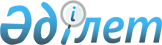 "2022-2024 жылдарға арналған Қордай ауданы ауылдық округтерінің бюджеттері туралы" Қордай аудандық мәслихатының 2021 жылғы 30 желтоқсандағы №19-2 шешіміне өзгерістер енгізу туралыЖамбыл облысы Қордай аудандық мәслихатының 2022 жылғы 6 қазандағы № 29-2 шешімі
      Қазақстан Республикасының 2008 жылғы 4 желтоқсандағы Бюджет кодексінің 9-1 бабына және "Қазақстан Республикасындағы жергілікті мемлекеттік басқару және өзін – өзі басқару туралы" Қазақстан Республикасының 2001 жылғы 23 қаңтардағы Заңының 6 бабына сәйкес Қордай аудандық мәслихат ШЕШІМ ҚАБЫЛДАДЫ:
      1. "2022-2024 жылдарға арналған Қордай ауданы ауылдық округтерінің бюджеттері туралы" Жамбыл облысы Қордай аудандық мәслихатының 2021 жылғы 30 желтоқсандағы №19-2 шешіміне (нормативтік құқықтық актілерді мемлекеттік тіркеу тізілімінде №163057 болып тіркелген) келесі өзгерістер енгізілсін:
      1-1. Алға ауылдық округі 2022 жылға:
      1) кірістер –48 119 мың теңге, оның ішінде:
      салықтық түсімдер – 3 994 мың теңге;
      салықтық емес түсімдер – 60 мың теңге;
      негізгі капиталды сатудан түсетін түсімдер – 0 мың теңге;
      трансферттер түсімі – 44 065 мың теңге;
      шығындар – 48 407 мың теңге;
      2)таза бюджеттік кредиттеу – 0 мың теңге, оның ішінде:
      бюджеттік кредиттер – 0 мың теңге;
      бюджеттік кредиттерді өтеу – 0 мың теңге;
      4) қаржы активтерімен жасалатын операциялар бойынша сальдо – 0 мың теңге, оның ішінде:
      қаржы активтерін сатып алу – 0 мың теңге;
      мемлекеттік қаржы активтерін сатудан түсетін түсімдер – 0 мың теңге;
      5) бюджет тапшылығы (профициті) – -288 мың теңге;
      6) бюджет тапшылығын қаржыландыру (профицитін пайдалану) – 288 мың теңге;
      7) Бюджет қаражатының бос қалдықтары-288 мың теңге;
      1-2. Ауқатты ауылдық округі 2022 жылға:
      1) кірістер – 58 760 мың теңге, оның ішінде: 
      салықтық түсімдер – 25 014 мың теңге;
      салықтық емес түсімдер – 984 мың теңге;
      негізгі капиталды сатудан түсетін түсімдер – 0 мың теңге;
      трансферттер түсімі – 32 762 мың теңге;
      2) шығындар – 61 896 мың теңге;
      3) таза бюджеттік кредиттеу – 0 мың теңге, оның ішінде:
      бюджеттік кредиттер – 0 мың теңге;
      бюджеттік кредиттерді өтеу – 0 мың теңге;
      4) қаржы активтерімен жасалатын операциялар бойынша сальдо – 0 мың теңге, оның ішінде:
      қаржы активтерін сатып алу – 0 мың теңге;
      мемлекеттік қаржы активтерін сатудан түсетін түсімдер – 0 мың теңге;
      5) бюджет тапшылығы (профициті) – -3136 мың теңге;
      6) бюджет тапшылығын қаржыландыру (профицитін пайдалану) – 3136 мың теңге;
      7) Бюджет қаражатының бос қалдықтары-3136 мың теңге;
      1-3. Бетқайнар ауылдық округі 2022 жылға:
      1) кірістер – 80 114 мың теңге, оның ішінде: 
      салықтық түсімдер – 16 216 мың теңге;
      салықтық емес түсімдер – 50 мың теңге;
      негізгі капиталды сатудан түсетін түсімдер – 0 мың теңге;
      трансферттер түсімі – 63 848 мың теңге;
      шығындар – 81 620 мың теңге;
      2)таза бюджеттік кредиттеу – 0 мың теңге, оның ішінде:
      бюджеттік кредиттер – 0 мың теңге;
      бюджеттік кредиттерді өтеу – 0 мың теңге;
      4) қаржы активтерімен жасалатын операциялар бойынша сальдо – 0 мың теңге, оның ішінде:
      қаржы активтерін сатып алу – 0 мың теңге;
      мемлекеттік қаржы активтерін сатудан түсетін түсімдер – 0 мың теңге;
      5) бюджет тапшылығы (профициті) – -1506 мың теңге;
      6) бюджет тапшылығын қаржыландыру (профицитін пайдалану) – 1506 мың теңге; 
      7) Бюджет қаражатының бос қалдықтары-1506 мың теңге;
      1-4. Жамбыл ауылдық округі 2022 жылға:
      1)кірістер – 176 968 мың теңге, оның ішінде: 
      салықтық түсімдер – 15 037 мың теңге;
      салықтық емес түсімдер –0 мың теңге;
      негізгі капиталды сатудан түсетін түсімдер – 0 мың теңге;
      трансферттер түсімі – 161 931 мың теңге;
      шығындар – 177 189 мың теңге;
      2)таза бюджеттік кредиттеу – 0 мың теңге, оның ішінде:
      бюджеттік кредиттер – 0 мың теңге;
      бюджеттік кредиттерді өтеу – 0 мың теңге;
      4) қаржы активтерімен жасалатын операциялар бойынша сальдо – 0 мың теңге, оның ішінде:
      қаржы активтерін сатып алу – 0 мың теңге;
      мемлекеттік қаржы активтерін сатудан түсетін түсімдер – 0 мың теңге;
      5) бюджет тапшылығы (профициті) – -221 мың теңге;
      6) бюджет тапшылығын қаржыландыру (профицитін пайдалану) – 221 мың теңге;
      7) Бюджет қаражатының бос қалдықтары-221 мың теңге;
      1-5. Қақпатас ауылдық округі 2022 жылға:
      1)кірістер – 67 522 мың теңге, оның ішінде: 
      салықтық түсімдер – 10 235 мың теңге;
      салықтық емес түсімдер – 0 мың теңге;
      негізгі капиталды сатудан түсетін түсімдер – 0 мың теңге;
      трансферттер түсімі – 57 287 мың теңге;
      шығындар – 67 827 мың теңге;
      2)таза бюджеттік кредиттеу – 0 мың теңге, оның ішінде:
      бюджеттік кредиттер – 0 мың теңге;
      бюджеттік кредиттерді өтеу – 0 мың теңге;
      4) қаржы активтерімен жасалатын операциялар бойынша сальдо – 0 мың теңге, оның ішінде:
      қаржы активтерін сатып алу – 0 мың теңге;
      мемлекеттік қаржы активтерін сатудан түсетін түсімдер – 0 мың теңге;
      5) бюджет тапшылығы (профициті) – -305 мың теңге;
      6) бюджет тапшылығын қаржыландыру (профицитін пайдалану) – 305 мың теңге; 
      7) Бюджет қаражатының бос қалдықтары-305 мың теңге;
      1-6. Қаракемер ауылдық округі 2022 жылға:
      1)кірістер – 80 317 мың теңге, оның ішінде: 
      салықтық түсімдер – 12 382 мың теңге;
      салықтық емес түсімдер – 100 мың теңге;
      негізгі капиталды сатудан түсетін түсімдер – 0 мың теңге;
      трансферттер түсімі – 67 835 мың теңге;
      шығындар – 81 608 мың теңге;
      2)таза бюджеттік кредиттеу – 0 мың теңге, оның ішінде:
      бюджеттік кредиттер – 0 мың теңге;
      бюджеттік кредиттерді өтеу – 0 мың теңге;
      4) қаржы активтерімен жасалатын операциялар бойынша сальдо – 0 мың теңге, оның ішінде:
      қаржы активтерін сатып алу – 0 мың теңге;
      мемлекеттік қаржы активтерін сатудан түсетін түсімдер – 0 мың теңге;
      5) бюджет тапшылығы (профициті) – -1 291 мың теңге;
      6) бюджет тапшылығын қаржыландыру (профицитін пайдалану) – 1291 мың теңге;
      7) Бюджет қаражатының бос қалдықтары-1291 мың теңге;
      1-7. Қарасай ауылдық округі 2022 жылға:
      1)кірістер – 43 744 мың теңге, оның ішінде: 
      салықтық түсімдер – 5 813 мың теңге;
      салықтық емес түсімдер – 100 мың теңге;
      негізгі капиталды сатудан түсетін түсімдер – 0 мың теңге;
      трансферттер түсімі – 37 831 мың теңге;
      шығындар – 44 007 мың теңге;
      2)таза бюджеттік кредиттеу – 0 мың теңге, оның ішінде:
      бюджеттік кредиттер – 0 мың теңге;
      бюджеттік кредиттерді өтеу – 0 мың теңге;
      4) қаржы активтерімен жасалатын операциялар бойынша сальдо – 0 мың теңге, оның ішінде:
      қаржы активтерін сатып алу – 0 мың теңге;
      мемлекеттік қаржы активтерін сатудан түсетін түсімдер – 0 мың теңге;
      5) бюджет тапшылығы (профициті) – -263 мың теңге;
      6) бюджет тапшылығын қаржыландыру (профицитін пайдалану) – 263 мың теңге;
      7) Бюджет қаражатының бос қалдықтары-263 мың теңге;
      1-8. Қарасу ауылдық округі 2022 жылға:
      кірістер – 84 311 мың теңге, оның ішінде: 
      салықтық түсімдер – 11 752 мың теңге;
      салықтық емес түсімдер – 100 мың теңге;
      негізгі капиталды сатудан түсетін түсімдер – 0 мың теңге;
      трансферттер түсімі – 72 459 мың теңге;
      2) шығындар – 88 946 мың теңге;
      3) таза бюджеттік кредиттеу – 0 мың теңге, оның ішінде:
      бюджеттік кредиттер – 0 мың теңге;
      бюджеттік кредиттерді өтеу – 0 мың теңге;
      4) қаржы активтерімен жасалатын операциялар бойынша сальдо – 0 мың теңге, оның ішінде:
      қаржы активтерін сатып алу – 0 мың теңге;
      мемлекеттік қаржы активтерін сатудан түсетін түсімдер – 0 мың теңге;
      5) бюджет тапшылығы (профициті) – -4635 мың теңге;
      6) бюджет тапшылығын қаржыландыру (профицитін пайдалану) – 4635 мың теңге;
      7) Бюджет қаражатының бос қалдықтары-4635 мың теңге;
      1-9. Қасық ауылдық округі 2022 жылға:
      1) кірістер – 51 434 мың теңге, оның ішінде:
      салықтық түсімдер – 10 822 мың теңге;
      салықтық емес түсімдер – 100 мың теңге;
      негізгі капиталды сатудан түсетін түсімдер – 0 мың теңге;
      трансферттер түсімі – 40 512 мың теңге;
      2) шығындар – 53 213 мың теңге;
      3) таза бюджеттік кредиттеу – 0 мың теңге, оның ішінде:
      бюджеттік кредиттер – 0 мың теңге;
      бюджеттік кредиттерді өтеу – 0 мың теңге;
      4) қаржы активтерімен жасалатын операциялар бойынша сальдо – 0 мың теңге, оның ішінде:
      қаржы активтерін сатып алу – мың теңге;
      мемлекеттік қаржыактивтерін сатудан түсетін түсімдер – 0 мың теңге;
      5) бюджет тапшылығы (профициті) – -1779 мың теңге;
      6) бюджет тапшылығын қаржыландыру (профицитін пайдалану) – 1779 мың теңге; 
      7) Бюджет қаражатының бос қалдықтары-1779 мың теңге;
      1-10. Кенен ауылдық округі 2022 жылға:
      1)кірістер – 179 112 мың теңге, оның ішінде: 
      салықтық түсімдер – 6 123 мың теңге;
      салықтық емес түсімдер – 0 мың теңге;
      негізгі капиталды сатудан түсетін түсімдер – 0 мың теңге;
      трансферттер түсімі – 172 989 мың теңге;
       шығындар – 179 839 мың теңге;
      2)таза бюджеттік кредиттеу – 0 мың теңге, оның ішінде:
      бюджеттік кредиттер – 0 мың теңге;
      бюджеттік кредиттерді өтеу – 0 мың теңге;
      4) қаржы активтерімен жасалатын операциялар бойынша сальдо – 0 мың теңге, оның ішінде:
      қаржы активтерін сатып алу – 0 мың теңге;
      мемлекеттік қаржы активтерін сатудан түсетін түсімдер – 0 мың теңге;
      5) бюджет тапшылығы (профициті) – -727 мың теңге;
      6) бюджет тапшылығын қаржыландыру (профицитін пайдалану) – 727 мың теңге; 
      7) Бюджет қаражатының бос қалдықтары-727 мың теңге;
      1-11. Қордай ауылдық округі 2022 жылға:
      1)кірістер – 493 206 мың теңге, оның ішінде: 
      салықтық түсімдер – 188 599 мың теңге;
      салықтық емес түсімдер – 547 мың теңге;
      негізгі капиталды сатудан түсетін түсімдер – 0 мың теңге;
      трансферттер түсімі – 304 060 мың теңге;
      2)шығындар – 502 166 мың теңге;
      3)таза бюджеттік кредиттеу – 0 мың теңге, оның ішінде:
      бюджеттік кредиттер – 0 мың теңге;
      бюджеттік кредиттерді өтеу – 0 мың теңге;
      4) қаржы активтерімен жасалатын операциялар бойынша сальдо – 0 мың теңге, оның ішінде:
      қаржы активтерін сатып алу – 0 мың теңге;
      мемлекеттік қаржы активтерін сатудан түсетін түсімдер – 0 мың теңге;
      5) бюджет тапшылығы (профициті) – -8 960 мың теңге;
      6) бюджет тапшылығын қаржыландыру (профицитін пайдалану) – 8960 мың теңге;
      7) Бюджет қаражатының бос қалдықтары-8960 мың теңге;
      1-12. Масаншы ауылдық округі 2022 жылға:
      1)кірістер – 98 578 мың теңге, оның ішінде: 
      салықтық түсімдер – 50 618 мың теңге;
      салықтық емес түсімдер – 180 мың теңге;
      негізгі капиталды сатудан түсетін түсімдер – 45 мың теңге;
      трансферттер түсімі – 47 735 мың теңге;
      2)шығындар – 108 628 мың теңге;
      3)таза бюджеттік кредиттеу – 0 мың теңге, оның ішінде:
      бюджеттік кредиттер – 0 мың теңге;
      бюджеттік кредиттерді өтеу – 0 мың теңге;
      4) қаржы активтерімен жасалатын операциялар бойынша сальдо – 0 мың теңге, оның ішінде:
      қаржы активтерін сатып алу – 0 мың теңге;
      мемлекеттік қаржы активтерін сатудан түсетін түсімдер – 0 мың теңге;
      5) бюджет тапшылығы (профициті) – -10 050 мың теңге;
      6) бюджет тапшылығын қаржыландыру (профицитін пайдалану) – 10 050 мың теңге;
      7) Бюджет қаражатының бос қалдықтары-10 050 мың теңге;
      1-13. Ноғайбай ауылдық округі 2022 жылға:
      1)кірістер – 48 322 мың теңге, оның ішінде: 
      салықтық түсімдер – 7 238 мың теңге;
      салықтық емес түсімдер – 0 мың теңге;
      негізгі капиталды сатудан түсетін түсімдер – 0 мың теңге;
      трансферттер түсімі – 41 084 мың теңге; 
      2)шығындар – 49 082 мың теңге;
      3)таза бюджеттік кредиттеу – 0 мың теңге, оның ішінде:
      бюджеттік кредиттер – 0 мың теңге;
      бюджеттік кредиттерді өтеу – 0 мың теңге;
      4) қаржы активтерімен жасалатын операциялар бойынша сальдо – 0 мың теңге, оның ішінде:
      қаржы активтерін сатып алу – 0 мың теңге;
      мемлекеттік қаржы активтерін сатудан түсетін түсімдер – 0 мың теңге;
      5) бюджет тапшылығы (профициті) – -760 мың теңге;
      6) бюджет тапшылығын қаржыландыру (профицитін пайдалану) – 760 мың теңге; 
      7) Бюджет қаражатының бос қалдықтары-760 мың теңге;
      1-14. Отар ауылдық округі 2022 жылға:
      1)кірістер – 161 822 мың теңге, оның ішінде: 
      салықтық түсімдер – 28 454 мың теңге;
      салықтық емес түсімдер – 0 мың теңге;
      негізгі капиталды сатудан түсетін түсімдер – 0 мың теңге;
      трансферттер түсімі – 133 368 мың теңге;
      2)шығындар – 163 656 мың теңге;
      3)таза бюджеттік кредиттеу – 0 мың теңге, оның ішінде:
      бюджеттік кредиттер – 0 мың теңге;
      бюджеттік кредиттерді өтеу – 0 мың теңге;
      4) қаржы активтерімен жасалатын операциялар бойынша сальдо – 0 мың теңге, оның ішінде:
      қаржы активтерін сатып алу – 0 мың теңге;
      мемлекеттік қаржы активтерін сатудан түсетін түсімдер – 0 мың теңге;
      5) бюджет тапшылығы (профициті) – -1834 мың теңге;
      6) бюджет тапшылығын қаржыландыру (профицитін пайдалану) – 1834 мың теңге;
      7) Бюджет қаражатының бос қалдықтары-1834 мың теңге;
      1-15. Сарыбулақ ауылдық округі 2022 жылға:
      1)кірістер – 54 016 мың теңге, оның ішінде: 
      салықтық түсімдер – 16 116 мың теңге;
      салықтық емес түсімдер – 205 мың теңге;
      негізгі капиталды сатудан түсетін түсімдер – 0 мың теңге;
      трансферттер түсімі – 37 695 мың теңге; 
      2)шығындар – 56 720 мың теңге;
      3)таза бюджеттік кредиттеу – 0 мың теңге, оның ішінде:
      бюджеттік кредиттер – 0 мың теңге;
      бюджеттік кредиттерді өтеу – 0 мың теңге;
      4) қаржы активтерімен жасалатын операциялар бойынша сальдо – 0 мың теңге, оның ішінде:
      қаржы активтерін сатып алу – 0 мың теңге;
      мемлекеттік қаржы активтерін сатудан түсетін түсімдер – 0 мың теңге;
      5) бюджет тапшылығы (профициті) – -2704 мың теңге;
      6) бюджет тапшылығын қаржыландыру (профицитін пайдалану) – 2704 мың теңге; 
      7) Бюджет қаражатының бос қалдықтары-2 704 мың теңге;
      1-16. Сортөбе ауылдық округі 2022 жылға:
      1)кірістер – 72 581 мың теңге, оның ішінде: 
      салықтық түсімдер – 54 379 мың теңге;
      салықтық емес түсімдер – 150 мың теңге;
      негізгі капиталды сатудан түсетін түсімдер – 0 мың теңге;
      трансферттер түсімі – 18 052 мың теңге;
      2)шығындар – 88 973 мың теңге;
      3)таза бюджеттік кредиттеу – 0 мың теңге, оның ішінде:
      бюджеттік кредиттер – 0 мың теңге;
      бюджеттік кредиттерді өтеу – 0 мың теңге;
      4) қаржы активтерімен жасалатын операциялар бойынша сальдо – 0 мың теңге, оның ішінде:
      қаржы активтерін сатып алу – 0 мың теңге;
      мемлекеттік қаржы активтерін сатудан түсетін түсімдер – 0 мың теңге;
      5) бюджет тапшылығы (профициті) – -16 392 мың теңге;
      6) бюджет тапшылығын қаржыландыру (профицитін пайдалану) – 16392 мың теңге; 
      7) Бюджет қаражатының бос қалдықтары-16 392 мың теңге;
      1-17. Степной ауылдық округі 2022 жылға:
      1)кірістер – 71 123 мың теңге, оның ішінде: 
      салықтық түсімдер – 10 725 мың теңге;
      салықтық емес түсімдер – 0 мың теңге;
      негізгі капиталды сатудан түсетін түсімдер – 0 мың теңге;
      трансферттер түсімі – 60 398 мың теңге; 
      2)шығындар – 71 468 мың теңге;
      3)таза бюджеттік кредиттеу – 0 мың теңге, оның ішінде:
      бюджеттік кредиттер – 0 мың теңге;
      бюджеттік кредиттерді өтеу – 0 мың теңге;
      4) қаржы активтерімен жасалатын операциялар бойынша сальдо – 0 мың теңге, оның ішінде:
      қаржы активтерін сатып алу – 0 мың теңге;
      мемлекеттік қаржы активтерін сатудан түсетін түсімдер – 0 мың теңге;
      5) бюджет тапшылығы (профициті) – -345 мың теңге;
      6) бюджет тапшылығын қаржыландыру (профицитін пайдалану) – 345 мың теңге;
      7) Бюджет қаражатының бос қалдықтары-345 мың теңге;
      1-18. Сулұтөр ауылдық округі 2022 жылға:
      1)кірістер – 63 208 мың теңге, оның ішінде: 
      салықтық түсімдер –2 911 мың теңге;
      салықтық емес түсімдер – 0 мың теңге;
      негізгі капиталды сатудан түсетін түсімдер – 0 мың теңге;
      трансферттер түсімі – 60 297 мың теңге;
       шығындар – 63 330 мың теңге;
      2)таза бюджеттік кредиттеу – 0 мың теңге, оның ішінде:
      бюджеттік кредиттер – 0 мың теңге;
      бюджеттік кредиттерді өтеу – 0 мың теңге;
      4) қаржы активтерімен жасалатын операциялар бойынша сальдо – 0 мың теңге, оның ішінде:
      қаржы активтерін сатып алу – 0 мың теңге;
      мемлекеттік қаржы активтерін сатудан түсетін түсімдер – 0 мың теңге;
      5) бюджет тапшылығы (профициті) – -122 мың теңге;
      6) бюджет тапшылығын қаржыландыру (профицитін пайдалану) – 122 мың теңге; 
      7) Бюджет қаражатының бос қалдықтары-122 мың теңге;
      1-19. Үлкен Сулұтөр ауылдық округі 2022 жылға:
      1)кірістер – 29 177 мың теңге, оның ішінде: 
      салықтық түсімдер – 1 797 мың теңге;
      салықтық емес түсімдер – 0 мың теңге;
      негізгі капиталды сатудан түсетін түсімдер – 0 мың теңге;
      трансферттер түсімі – 27 380 мың теңге;
       шығындар – 29 480 мың теңге;
      2)таза бюджеттік кредиттеу – 0 мың теңге, оның ішінде:
      бюджеттік кредиттер – 0 мың теңге;
      бюджеттік кредиттерді өтеу – 0 мың теңге;
      4) қаржы активтерімен жасалатын операциялар бойынша сальдо – 0 мың теңге, оның ішінде:
      қаржы активтерін сатып алу – 0 мың теңге;
      мемлекеттік қаржы активтерін сатудан түсетін түсімдер – 0 мың теңге;
      5) бюджет тапшылығы (профициті) – -303 мың теңге;
      6) бюджет тапшылығын қаржыландыру (профицитін пайдалану) – 303 мың теңге. 
      7) Бюджет қаражатының бос қалдықтары-303 мың теңге;
      2. Көрсетілген шешімнің 1, 2, 3, 4, 5, 6, 7, 8, 9, 10, 11, 12, 13, 14, 15, 16, 17, 18, 19 - қосымшалары осы шешімнің 1, 2, 3, 4, 5, 6, 7, 8, 9, 10, 11, 12, 13, 14, 15, 16, 17, 18, 19 - қосымшаларына сәйкес жаңа редакцияда мазмұндалсын.
      3. Осы шешім 2022 жылдың 1 қаңтарынан бастап қолданысқа енгізіледі және ресми жариялауға жатады. 2022 жылға арналған Алға ауылдық округінің бюджеті 2022 жылға арналған Ауқатты ауылдық округінің бюджеті 2022 жылға арналған Бетқайнар ауылдық округінің бюджеті 2022 жылға арналған Жамбыл ауылдық округінің бюджеті 2022 жылға арналған Қақпатас ауылдық округінің бюджеті 2022 жылға арналған Қаракемер ауылдық округінің бюджеті 2022 жылға арналған Қарасай ауылдық округінің бюджеті 2022 жылға арналған Қарасу ауылдық округінің бюджеті 2022 жылға арналған Қасық ауылдық округінің бюджеті 2022 жылға арналған Кенен ауылдық округінің бюджеті 2022 жылға арналған Қордай ауылдық округінің бюджеті 2022 жылға арналған Масаншы ауылдық округінің бюджеті 2022 жылға арналған Ноғайбай ауылдық округінің бюджеті 2022 жылға арналған Отар ауылдық округінің бюджеті 2022 жылға арналған Сарыбұлақ ауылдық округінің бюджеті 2022 жылға арналған Сортөбе ауылдық округінің бюджеті 2022 жылға арналған Степное ауылдық округінің бюджеті 2022 жылға арналған Сұлутөр ауылдық округінің бюджеті 2022 жылға арналған Үлкен Сұлутөр ауылдық округінің бюджеті
					© 2012. Қазақстан Республикасы Әділет министрлігінің «Қазақстан Республикасының Заңнама және құқықтық ақпарат институты» ШЖҚ РМК
				
      Қордай аудандық мәслихат 

      хатшысының м. а. 

К. Кипчакбаева
Қордай аудандық мәслихатының
2022 жылғы 06 қазандағы 
№ 29-2 шешіміне қосымша 1Қордай аудандық мәслихатының
2021 жылғы 30 желтоқсандағы 
№ 19-2 шешіміне Қосымша 1
Санаты
Санаты
Санаты
Санаты
Сомасы (мың теңге)
Сыныбы
Сыныбы
Сыныбы
Сомасы (мың теңге)
Ішкі сыныбы
Ішкі сыныбы
Атауы
1
2
3
4
5
1. КІРІСТЕР
48 119
1
САЛЫҚТЫҚ ТҮСІМДЕР
3994
01
Табыс салығы
648
2
Жеке табыс салығы
648
04
Меншікке салынатын салықтар
3346
1
Мүлікке салынатын салықтар
192
4
Көлік құралдарына салынатын салық
3154
2
САЛЫҚТЫҚ ЕМЕС ТҮСІМДЕР
60
04
Мемлекеттік бюджеттен қаржыландырылатын, сондай-ақ Қазақстан Республикасы Ұлттық Банкінің бюджетінен (шығыстар сметасынан) қамтылатын және қаржыландырылатын мемлекеттік мекемелер салатын айыппұлдар, өсімпұлдар, санкциялар, өндіріп алулар
60
1
Мұнай секторы ұйымдарынан түсетін түсімдерді қоспағанда, мемлекеттік бюджеттен қаржыландырылатын, сондай-ақ Қазақстан Республикасы Ұлттық Банкінің бюджетінен (шығыстар сметасынан) қамтылатын және қаржыландырылатын мемлекеттік мекемелер салатын айыппұлдар, өсімпұлдар, санкциялар, өндіріп алулар
60
4
ТРАНСФЕРТТЕРДІҢ ТҮСІМДЕРІ
44065
02
Мемлекеттiк басқарудың жоғары тұрған органдарынан түсетiн трансферттер
44065
3
Аудандардың (облыстық маңызы бар қаланың бюджетінен трансферттер)
44065
Функционалдық топ
Функционалдық топ
Функционалдық топ
Функционалдық топ
Сомасы, мың теңге
Бюджеттік бағдарламалардың әкімшісі
Бюджеттік бағдарламалардың әкімшісі
Бюджеттік бағдарламалардың әкімшісі
Бюджеттік бағдарламалардың әкімшісі
Сомасы, мың теңге
Бағдарлама
Бағдарлама
Бағдарлама
Бағдарлама
Атауы
Атауы
Атауы
Атауы
1
1
1
2
3
2. ШЫҒЫНДАР
48 407
01
Жалпы сипаттағы мемлекеттiк қызметтер
30 330
124
Аудандық маңызы бар қала, ауыл, кент, ауылдық округ әкімінің аппараты
30 330
001
Аудандық маңызы бар қала, ауыл, кент, ауылдық округ әкімінің қызметін қамтамасыз ету жөніндегі қызметтер
30 330
07
Тұрғын үй-коммуналдық шаруашылық
7 141
124
Аудандық маңызы бар қала, ауыл, кент, ауылдық округ әкімінің аппараты 
7 141
008
Елді мекендердегі көшелерді жарықтандыру
1 485
009
Елді мекендердің санитариясын қамтамасыз ету
87
011
Елді мекендерді абаттандыру мен көгалдандыру
5 569
12
Көлiк және коммуникация
10 931
124
Аудандық маңызы бар қала, ауыл, кент, ауылдық округ әкімінің аппараты
200
013
Аудандық маңызы бар қалаларда, ауылдарда, кенттерде, ауылдық округтерде автомобиль жолдарының жұмыс істеуін қамтамасыз ету
200
045
Аудандық маңызы бар қалаларда, ауылдарда, кенттерде, ауылдық округтерде автомобиль жолдарын күрделі және орташа жөндеу
10 731
15
Трансферттер
5
124
Аудандық маңызы бар қала, ауыл, кент, ауылдық округ әкімінің аппараты
5
048
Пайдаланылмаған (толық пайдаланылмаған) нысаналы трансферттерді қайтару
5
ІІІ. Таза бюджеттік кредиттеу
0
Бюджеттік кредиттер
0
Функционалдық топ
Функционалдық топ
Функционалдық топ
Функционалдық топ
Бюджеттік бағдарламалардың әкімшісі  
Бюджеттік бағдарламалардың әкімшісі  
Бюджеттік бағдарламалардың әкімшісі  
Бағдарлама
Бағдарлама
Бюджеттік кредиттерді өтеу
0
Санаты
Санаты
Санаты
Санаты
Сыныбы
Сыныбы
Сыныбы
Ішкі сыныбы
Ішкі сыныбы
5
Бюджеттік кредиттерді өтеу
0
01
Бюджеттік кредиттерді өтеу
0
1
Мемлекеттік бюджеттен берілген бюджеттік кредиттерді өтеу
0
Функционалдық топ
Функционалдық топ
Функционалдық топ
Функционалдық топ
Бюджеттік бағдарламалардың әкімшісі
Бюджеттік бағдарламалардың әкімшісі
Бюджеттік бағдарламалардың әкімшісі
Бағдарлама
Бағдарлама
IV.Қаржы активтерімен жасалатын операциялар бойынша сальдо
0
Қаржы активтерін сатып алу
0
Cанаты
Cанаты
Cанаты
Cанаты
Сыныбы
Сыныбы
Сыныбы
Ішкі сыныбы
Ішкі сыныбы
6
Мемлекеттік қаржы активтерін сатудан түсетін түсімдер
0
01
Мемлекеттік қаржы активтерін сатудан түсетін түсімдер
0
1
Қаржы активтерін ел ішінде сатудан түсетін түсімдер
0
Функционалдық топ
Функционалдық топ
Функционалдық топ
Функционалдық топ
Бюджеттік бағдарламалардың әкімшісі
Бағдарлама
Бюджеттік бағдарламалардың әкімшісі
Бағдарлама
Бюджеттік бағдарламалардың әкімшісі
Бағдарлама
Бюджеттік бағдарламалардың әкімшісі
Бағдарлама
Бюджеттік бағдарламалардың әкімшісі
Бағдарлама
Бюджеттік бағдарламалардың әкімшісі
Бағдарлама
V. Бюджет тапшылығы (профициті)
-288
VI. Бюджет тапшылығын қаржыландыру (профицитін пайдалану)
288
Санаты
Санаты
Санаты
Сыныбы
Сыныбы
Сыныбы
Ішкі сыныбы
Ішкі сыныбы
7
Қарыздар түсімі
0
01
Мемлекеттік ішкі қарыздар
0
2
Қарыз алу келісім-шарттары
0
16
Қарыздарды өтеу
0
452
Ауданның (облыстық маңызы бар қаланың) қаржы бөлімі
0
008
Жергілікті атқарушы органның жоғары тұрған бюджет алдындағы борышын өтеу
0
8
Бюджет қаражатының пайдаланылатын қалдықтары
288Қосымша 2
Санаты
Санаты
Санаты
Санаты
Сомасы (мың теңге)
Сыныбы
Сыныбы
Сыныбы
Сомасы (мың теңге)
Ішкі сыныбы
Ішкі сыныбы
Сомасы (мың теңге)
Атауы
1
2
3
4
5
1. КІРІСТЕР
58 760
1
САЛЫҚТЫҚ ТҮСІМДЕР
25 014
01
Табыс салығы
4 328
2
Жеке табыс салығы
4 328
04
Меншікке салынатын салықтар
20 683
1
Мүлікке салынатын салықтар
1 265
4
Көлік құралдарына салынатын салық
19 418
05
Таурларға,жұмыстарға және қызметерге салынатын ішкі салықтар
3
3
Табиғи және басқа да ресурстарды пайдаланғаны үшін түсетін түсімдер
3
2
САЛЫҚТЫҚ ЕМЕС ТҮСІМДЕР
984
04
Мемлекеттік бюджеттен қаржыландырылатын, сондай-ақ Қазақстан Республикасы Ұлттық Банкінің бюджетінен (шығыстар сметасынан) қамтылатын және қаржыландырылатын мемлекеттік мекемелер салатын айыппұлдар, өсімпұлдар, санкциялар, өндіріп алулар
150
1
Мұнай секторы ұйымдарынан түсетін түсімдерді қоспағанда, мемлекеттік бюджеттен қаржыландырылатын, сондай-ақ Қазақстан Республикасы Ұлттық Банкінің бюджетінен (шығыстар сметасынан) қамтылатын және қаржыландырылатын мемлекеттік мекемелер салатын айыппұлдар, өсімпұлдар, санкциялар, өндіріп алулар
150
06
Басқа да салықтық емес түсімдер
834
1
Басқа да салықтық емес түсімдер
834
4
ТРАНСФЕРТТЕРДІҢ ТҮСІМДЕРІ
32 762
02
Мемлекеттiк басқарудың жоғары тұрған органдарынан түсетiн трансферттер
32 762
3
Аудандардың (облыстық маңызы бар қаланың бюджетінен трансферттер)
32 762
Функционалдық топ
Функционалдық топ
Функционалдық топ
Функционалдық топ
Сомасы, 
мың теңге
Бюджеттік бағдарламалардың әкімшісі
Бюджеттік бағдарламалардың әкімшісі
Бюджеттік бағдарламалардың әкімшісі
Бюджеттік бағдарламалардың әкімшісі
Сомасы, 
мың теңге
Бағдарлама
Бағдарлама
Бағдарлама
Бағдарлама
Сомасы, 
мың теңге
Атауы
Атауы
Атауы
Атауы
Сомасы, 
мың теңге
1
1
1
2
3
2. ШЫҒЫНДАР
61896
01
Жалпы сипаттағы мемлекеттiк қызметтер
38 778
124
Аудандық маңызы бар қала, ауыл, кент, ауылдық округ әкімінің аппараты
38 778
001
Аудандық маңызы бар қала, ауыл, кент, ауылдық округ әкімінің қызметін қамтамасыз ету жөніндегі қызметтер
38 450
022
Мемлекеттік органның күрделі шығыстары
328
07
Тұрғын үй-коммуналдық шаруашылық
22 456
124
Аудандық маңызы бар қала, ауыл, кент, ауылдық округ әкімінің аппараты 
22 456
008
Елді мекендердегі көшелерді жарықтандыру
6 683
009
Елді мекендердің санитариясын қамтамасыз ету
114
011
Елді мекендерді абаттандыру мен көгалдандыру
11 383
014
Елді мекендерді сумен жабдықтау
4 276
12
Көлiк және коммуникация
661
124
Аудандық маңызы бар қала, ауыл, кент, ауылдық округ әкімінің аппараты
661
013
Аудандық маңызы бар қалаларда, ауылдарда, кенттерде, ауылдық округтерде автомобиль жолдарының жұмыс істеуін қамтамасыз ету
661
15
Трансферттер
1
124
Аудандық маңызы бар қала, ауыл, кент, ауылдық округ әкімінің аппараты
1
048
Пайдаланылмаған (толық пайдаланылмаған) нысаналы трансферттерді қайтару
1
ІІІ. Таза бюджеттік кредиттеу
0
Бюджеттік кредиттер
0
Функционалдық топ
Функционалдық топ
Функционалдық топ
Функционалдық топ
Бюджеттік бағдарламалардың әкімшісі
Бюджеттік бағдарламалардың әкімшісі
Бюджеттік бағдарламалардың әкімшісі
Бағдарлама
Бағдарлама
Бюджеттік кредиттерді өтеу
0
Санаты
Санаты
Санаты
Санаты
Сыныбы
Сыныбы
Сыныбы
Ішкі сыныбы
Ішкі сыныбы
5
Бюджеттік кредиттерді өтеу
0
01
Бюджеттік кредиттерді өтеу
0
1
Мемлекеттік бюджеттен берілген бюджеттік кредиттерді өтеу
0
Функционалдық топ
Функционалдық топ
Функционалдық топ
Функционалдық топ
Бюджеттік бағдарламалардың әкімшісі
Бюджеттік бағдарламалардың әкімшісі
Бюджеттік бағдарламалардың әкімшісі
Бағдарлама
Бағдарлама
IV.Қаржы активтерімен жасалатын операциялар бойынша сальдо
0
Қаржы активтерін сатып алу
0
Cанаты
Cанаты
Cанаты
Cанаты
Сыныбы
Сыныбы
Сыныбы
Ішкі сыныбы
Ішкі сыныбы
6
Мемлекеттік қаржы активтерін сатудан түсетін түсімдер
0
01
Мемлекеттік қаржы активтерін сатудан түсетін түсімдер
0
1
Қаржы активтерін ел ішінде сатудан түсетін түсімдер
0
Функционалдық топ
Функционалдық топ
Функционалдық топ
Функционалдық топ
Бюджеттік бағдарламалардың әкімшісі
Бағдарлама
Бюджеттік бағдарламалардың әкімшісі
Бағдарлама
Бюджеттік бағдарламалардың әкімшісі
Бағдарлама
Бюджеттік бағдарламалардың әкімшісі
Бағдарлама
Бюджеттік бағдарламалардың әкімшісі
Бағдарлама
Бюджеттік бағдарламалардың әкімшісі
Бағдарлама
V. Бюджет тапшылығы (профициті)
-3136
VI. Бюджет тапшылығын қаржыландыру (профицитін пайдалану)
3136
Санаты
Санаты
Санаты
Сыныбы
Сыныбы
Сыныбы
Ішкі сыныбы
Ішкі сыныбы
7
Қарыздар түсімі
0
01
Мемлекеттік ішкі қарыздар
0
2
Қарыз алу келісім-шарттары
0
16
Қарыздарды өтеу
0
452
Ауданның (облыстық маңызы бар қаланың) қаржы бөлімі
0
008
Жергілікті атқарушы органның жоғары тұрған бюджет алдындағы борышын өтеу
0
8
Бюджет қаражатының пайдаланылатын қалдықтары
3136Қосымша 3
Санаты
Санаты
Санаты
Санаты
Сомасы (мың теңге)
Сыныбы
Сыныбы
Сыныбы
Сомасы (мың теңге)
Ішкі сыныбы
Ішкі сыныбы
Атауы
1
2
3
4
5
1. КІРІСТЕР
80 114
1
САЛЫҚТЫҚ ТҮСІМДЕР
16 216
01
Табыс салығы
1 400
2
Жеке табыс салығы
1 400
04
Меншікке салынатын салықтар
14 816
1
Мүлікке салынатын салықтар
1 155
3
Жер салығы
111
4
Көлік құралдарына салынатын салық
13 074
5
Бірынғай жер салығы
476
2
САЛЫҚТЫҚ ЕМЕС ТҮСІМДЕР
50
04
Мемлекеттік бюджеттен қаржыландырылатын, сондай-ақ Қазақстан Республикасы Ұлттық Банкінің бюджетінен (шығыстар сметасынан) қамтылатын және қаржыландырылатын мемлекеттік мекемелер салатын айыппұлдар, өсімпұлдар, санкциялар, өндіріп алулар
50
1
Мұнай секторы ұйымдарынан түсетін түсімдерді қоспағанда, мемлекеттік бюджеттен қаржыландырылатын, сондай-ақ Қазақстан Республикасы Ұлттық Банкінің бюджетінен (шығыстар сметасынан) қамтылатын және қаржыландырылатын мемлекеттік мекемелер салатын айыппұлдар, өсімпұлдар, санкциялар, өндіріп алулар
50
4
ТРАНСФЕРТТЕРДІҢ ТҮСІМДЕРІ
63 848
02
Мемлекеттiк басқарудың жоғары тұрған органдарынан түсетiн трансферттер
63 848
3
Аудандардың (облыстық маңызы бар қаланың бюджетінен трансферттер)
63 848
Функционалдық топ
Функционалдық топ
Функционалдық топ
Функционалдық топ
Сомасы, 
мың теңге
Бюджеттік бағдарламалардың әкімшісі
Бюджеттік бағдарламалардың әкімшісі
Бюджеттік бағдарламалардың әкімшісі
Бюджеттік бағдарламалардың әкімшісі
Сомасы, 
мың теңге
Бағдарлама
Бағдарлама
Бағдарлама
Бағдарлама
Атауы
Атауы
Атауы
Атауы
1
1
1
2
3
2. ШЫҒЫНДАР
81 620
01
Жалпы сипаттағы мемлекеттiк қызметтер
36 080
124
Аудандық маңызы бар қала, ауыл, кент, ауылдық округ әкімінің аппараты 
36 080
001
Аудандық маңызы бар қала, ауыл, кент, ауылдық округ әкімінің қызметін қамтамасыз ету жөніндегі қызметтер
36 080
07
Тұрғын үй-коммуналдық шаруашылық
9395
124
Аудандық маңызы бар қала, ауыл, кент, ауылдық округ әкімінің аппараты 
9395
008
Елді мекендердегі көшелерді жарықтандыру
3 495
011
Елді мекендерді абаттандыру мен көгалдандыру
1147
014
Елді мекендерді сумен жабдықтау
4753
12
Көлiк және коммуникация
36 132
124
Аудандық маңызы бар қала, ауыл, кент, ауылдық округ әкімінің аппараты 
36 132
013
Аудандық маңызы бар қалаларда, ауылдарда, кенттерде, ауылдық округтерде автомобиль жолдарының жұмыс істеуін қамтамасыз ету
602
045
Аудандық маңызы бар қалаларда, ауылдарда, кенттерде, ауылдық округтерде автомобиль жолдарын күрделі және орташа жөндеу
35 530
15
Трансферттер
13
124
Аудандық маңызы бар қала, ауыл, кент, ауылдық округ әкімінің аппараты
13
048
Пайдаланылмаған (толық пайдаланылмаған) нысаналы трансферттерді қайтару
13
ІІІ. Таза бюджеттік кредиттеу
0
Бюджеттік кредиттер
0
Функционалдық топ
Функционалдық топ
Функционалдық топ
Функционалдық топ
0
Бюджеттік бағдарламалардың әкімшісі
Бюджеттік бағдарламалардың әкімшісі
Бюджеттік бағдарламалардың әкімшісі
Бағдарлама
Бағдарлама
Бюджеттік кредиттерді өтеу
0
Санаты
Санаты
Санаты
Санаты
Сыныбы
Сыныбы
Сыныбы
Ішкі сыныбы
Ішкі сыныбы
5
Бюджеттік кредиттерді өтеу
0
01
Бюджеттік кредиттерді өтеу
0
1
Мемлекеттік бюджеттен берілген бюджеттік кредиттерді өтеу
0
Функционалдық топ
Функционалдық топ
Функционалдық топ
Функционалдық топ
Бюджеттік бағдарламалардың әкімшісі
Бюджеттік бағдарламалардың әкімшісі
Бюджеттік бағдарламалардың әкімшісі
Бағдарлама
Бағдарлама
IV.Қаржы активтерімен жасалатын операциялар бойынша сальдо
0
Қаржы активтерін сатып алу
0
Cанаты
Cанаты
Cанаты
Cанаты
Сыныбы
Сыныбы
Сыныбы
Ішкі сыныбы
Ішкі сыныбы
6
Мемлекеттік қаржы активтерін сатудан түсетін түсімдер
0
01
Мемлекеттік қаржы активтерін сатудан түсетін түсімдер
0
1
Қаржы активтерін ел ішінде сатудан түсетін түсімдер
0
Функционалдық топ
Функционалдық топ
Функционалдық топ
Функционалдық топ
Бюджеттік бағдарламалардың әкімшісі
Бағдарлама
Бюджеттік бағдарламалардың әкімшісі
Бағдарлама
Бюджеттік бағдарламалардың әкімшісі
Бағдарлама
Бюджеттік бағдарламалардың әкімшісі
Бағдарлама
Бюджеттік бағдарламалардың әкімшісі
Бағдарлама
Бюджеттік бағдарламалардың әкімшісі
Бағдарлама
V. Бюджет тапшылығы (профициті)
-1 506
VI. Бюджет тапшылығын қаржыландыру (профицитін пайдалану)
1 506
Санаты
Санаты
Санаты
Сыныбы
Сыныбы
Сыныбы
Ішкі сыныбы
Ішкі сыныбы
7
Қарыздар түсімі
0
01
Мемлекеттік ішкі қарыздар
0
2
Қарыз алу келісім-шарттары
0
16
Қарыздарды өтеу
0
452
Ауданның (облыстық маңызы бар қаланың) қаржы бөлімі
0
008
Жергілікті атқарушы органның жоғары тұрған бюджет алдындағы борышын өтеу
0
8
Бюджет қаражатының пайдаланылатын қалдықтары
1506Қосымша 4
Санаты
Санаты
Санаты
Санаты
Санаты
Сомасы (мың теңге)
Сыныбы
Сыныбы
Сыныбы
Сыныбы
Сомасы (мың теңге)
Ішкі сыныбы
Ішкі сыныбы
Ішкі сыныбы
Атауы
Атауы
1
2
3
4
4
5
1. КІРІСТЕР
1. КІРІСТЕР
176 968
1
САЛЫҚТЫҚ ТҮСІМДЕР
САЛЫҚТЫҚ ТҮСІМДЕР
15 037
01
Табыс салығы
Табыс салығы
885
2
Жеке табыс салығы
Жеке табыс салығы
885
04
Меншікке салынатын салықтар
Меншікке салынатын салықтар
14 152
1
Мүлікке салынатын салықтар
Мүлікке салынатын салықтар
607
3
Жер салығы
Жер салығы
200
4
Көлік құралдарына салынатын салық
Көлік құралдарына салынатын салық
13 345
2
САЛЫҚТЫҚ ЕМЕС ТҮСІМДЕР
САЛЫҚТЫҚ ЕМЕС ТҮСІМДЕР
0
04
Мемлекеттік бюджеттен қаржыландырылатын, сондай-ақ Қазақстан Республикасы Ұлттық Банкінің бюджетінен (шығыстар сметасынан) қамтылатын және қаржыландырылатын мемлекеттік мекемелер салатын айыппұлдар, өсімпұлдар, санкциялар, өндіріп алулар
Мемлекеттік бюджеттен қаржыландырылатын, сондай-ақ Қазақстан Республикасы Ұлттық Банкінің бюджетінен (шығыстар сметасынан) қамтылатын және қаржыландырылатын мемлекеттік мекемелер салатын айыппұлдар, өсімпұлдар, санкциялар, өндіріп алулар
0
1
Мұнай секторы ұйымдарынан түсетін түсімдерді қоспағанда, мемлекеттік бюджеттен қаржыландырылатын, сондай-ақ Қазақстан Республикасы Ұлттық Банкінің бюджетінен (шығыстар сметасынан) қамтылатын және қаржыландырылатын мемлекеттік мекемелер салатын айыппұлдар, өсімпұлдар, санкциялар, өндіріп алулар
Мұнай секторы ұйымдарынан түсетін түсімдерді қоспағанда, мемлекеттік бюджеттен қаржыландырылатын, сондай-ақ Қазақстан Республикасы Ұлттық Банкінің бюджетінен (шығыстар сметасынан) қамтылатын және қаржыландырылатын мемлекеттік мекемелер салатын айыппұлдар, өсімпұлдар, санкциялар, өндіріп алулар
0
4
ТРАНСФЕРТТЕРДІҢ ТҮСІМДЕРІ
ТРАНСФЕРТТЕРДІҢ ТҮСІМДЕРІ
161 931
02
Мемлекеттiк басқарудың жоғары тұрған органдарынан түсетiн трансферттер
Мемлекеттiк басқарудың жоғары тұрған органдарынан түсетiн трансферттер
161 931
3
Аудандардың (облыстық маңызы бар қаланың бюджетінен трансферттер)
Аудандардың (облыстық маңызы бар қаланың бюджетінен трансферттер)
161 931
Функционалдық топ
Функционалдық топ
Функционалдық топ
Функционалдық топ
Функционалдық топ
Сомасы, 
мың теңге
Бюджеттік бағдарламалардың әкімшісі
Бюджеттік бағдарламалардың әкімшісі
Бюджеттік бағдарламалардың әкімшісі
Бюджеттік бағдарламалардың әкімшісі
Бюджеттік бағдарламалардың әкімшісі
Сомасы, 
мың теңге
Бағдарлама
Бағдарлама
Бағдарлама
Бағдарлама
Бағдарлама
Сомасы, 
мың теңге
Атауы
Атауы
Атауы
Атауы
Атауы
Сомасы, 
мың теңге
1
1
1
1
2
3
2. ШЫҒЫНДАР
177 189
01
Жалпы сипаттағы мемлекеттiк қызметтер
44 497
124
124
Аудандық маңызы бар қала, ауыл, кент, ауылдық округ әкімінің аппараты
44 497
001
Аудандық маңызы бар қала, ауыл, кент, ауылдық округ әкімініңқызметін қамтамасыз ету жөніндегі қызметтер
44 497
07
Тұрғын үй-коммуналдық шаруашылық
40 686
124
124
Аудандық маңызы бар қала, ауыл, кент, ауылдық округ әкімінің аппараты
40 686
008
Елді мекендердегі көшелерді жарықтандыру
5018
009
Елді мекендердің санитариясын қамтамасыз ету
60
011
Елді мекендерді абаттандыру мен көгалдандыру
28776
014
Елді мекендерді сумен жабдықтау
6 832
12
Көлiк және коммуникация
17566
124
124
Аудандық маңызы бар қала, ауыл, кент, ауылдық округ әкімінің аппараты
17566
013
Аудандық маңызы бар қалаларда, ауылдарда, кенттерде, ауылдық округтерде автомобиль жолдарының жұмыс істеуін қамтамасыз ету
1 130
045
Аудандық маңызы бар қалаларда, ауылдарда, кенттерде, ауылдық округтерде автомобиль жолдарын күрделі және орташа жөндеу
16 436
13
Басқалар
74 436
124
124
Аудандық маңызы бар қала, ауыл, кент, ауылдық округ әкімінің аппараты
74 436
057
"Ауыл-Ел бесігі" жобасы шеңберінде ауылдық елді мекендердегі леуметтік және инженерлік инфрақұрылым бойынша іс-шараларды іске асыру
74 436 
15
Трансферттер
4
124
124
Аудандық маңызы бар қала, ауыл, кент, ауылдық округ әкімінің аппараты
4
048
Пайдаланылмаған (толық пайдаланылмаған) нысаналы трансферттерді қайтару
4
ІІІ. Таза бюджеттік кредиттеу
0
Бюджеттік кредиттер
0
Функционалдық топ
Функционалдық топ
Функционалдық топ
Функционалдық топ
Функционалдық топ
Бюджеттік бағдарламалардың әкімшісі
Бюджеттік бағдарламалардың әкімшісі
Бюджеттік бағдарламалардың әкімшісі
Бюджеттік бағдарламалардың әкімшісі
Бағдарлама
Бағдарлама
Бюджеттік кредиттерді өтеу
0
Санаты
Санаты
Санаты
Санаты
Санаты
Сыныбы
Сыныбы
Сыныбы
Сыныбы
Ішкі сыныбы
Ішкі сыныбы
5
Бюджеттік кредиттерді өтеу
0
01
01
Бюджеттік кредиттерді өтеу
0
1
Мемлекеттік бюджеттен берілген бюджеттік кредиттерді өтеу
0
Функционалдық топ
Функционалдық топ
Функционалдық топ
Функционалдық топ
Функционалдық топ
Бюджеттік бағдарламалардың әкімшісі
Бюджеттік бағдарламалардың әкімшісі
Бюджеттік бағдарламалардың әкімшісі
Бюджеттік бағдарламалардың әкімшісі
Бағдарлама
Бағдарлама
IV.Қаржы активтерімен жасалатын операциялар бойынша сальдо
0
Қаржы активтерін сатып алу
0
Cанаты
Cанаты
Cанаты
Cанаты
Cанаты
Сыныбы
Сыныбы
Сыныбы
Сыныбы
Ішкі сыныбы
Ішкі сыныбы
6
Мемлекеттік қаржы активтерін сатудан түсетін түсімдер
0
01
01
Мемлекеттік қаржы активтерін сатудан түсетін түсімдер
0
1
Қаржы активтерін ел ішінде сатудан түсетін түсімдер
0
Функционалдық топ
Функционалдық топ
Функционалдық топ
Функционалдық топ
Функционалдық топ
Бюджеттік бағдарламалардың әкімшісі
Бағдарлама
Бюджеттік бағдарламалардың әкімшісі
Бағдарлама
Бюджеттік бағдарламалардың әкімшісі
Бағдарлама
Бюджеттік бағдарламалардың әкімшісі
Бағдарлама
Бюджеттік бағдарламалардың әкімшісі
Бағдарлама
Бюджеттік бағдарламалардың әкімшісі
Бағдарлама
Бюджеттік бағдарламалардың әкімшісі
Бағдарлама
Бюджеттік бағдарламалардың әкімшісі
Бағдарлама
V. Бюджет тапшылығы (профициті)
-221
VI. Бюджет тапшылығын қаржыландыру (профицитін пайдалану)
 221
Санаты
Санаты
Санаты
Санаты
Сыныбы
Сыныбы
Сыныбы
Сыныбы
Ішкі сыныбы
Ішкі сыныбы
7
Қарыздар түсімі
0
01
01
Мемлекеттік ішкі қарыздар
0
2
Қарыз алу келісім-шарттары
0
16
Қарыздарды өтеу
0
452
452
Ауданның (облыстық маңызы бар қаланың) қаржы бөлімі
0
008
Жергілікті атқарушы органның жоғары тұрған бюджет алдындағы борышын өтеу
0
8
Бюджет қаражатының пайдаланылатын қалдықтары
221Қосымша 5
Санаты
Санаты
Санаты
Санаты
Санаты
Сомасы (мың теңге)
Сыныбы
Сыныбы
Сыныбы
Сыныбы
Сомасы (мың теңге)
Ішкі сыныбы
Ішкі сыныбы
Ішкі сыныбы
Атауы
Атауы
1
2
3
4
4
5
1. КІРІСТЕР
1. КІРІСТЕР
67 522
1
САЛЫҚТЫҚ ТҮСІМДЕР
САЛЫҚТЫҚ ТҮСІМДЕР
10235
01
Табыс салығы
Табыс салығы
553
2
Жеке табыс салығы
Жеке табыс салығы
553
04
Меншікке салынатын салықтар
Меншікке салынатын салықтар
7 845
1
Мүлікке салынатын салықтар
Мүлікке салынатын салықтар
580
3
Жер салығы
Жер салығы
16
4
Көлік құралдарына салынатын салық
Көлік құралдарына салынатын салық
7 249
05
Таурларға,жұмыстарға және қызметерге салынатын ішкі салықтар
Таурларға,жұмыстарға және қызметерге салынатын ішкі салықтар
1837
3
Табиғи және басқа да ресурстарды пайдаланғаны үшін түсетін түсімдер
Табиғи және басқа да ресурстарды пайдаланғаны үшін түсетін түсімдер
1837
2
САЛЫҚТЫҚ ЕМЕС ТҮСІМДЕР
САЛЫҚТЫҚ ЕМЕС ТҮСІМДЕР
0
04
Мемлекеттік бюджеттен қаржыландырылатын, сондай-ақ Қазақстан Республикасы Ұлттық Банкінің бюджетінен (шығыстар сметасынан) қамтылатын және қаржыландырылатын мемлекеттік мекемелер салатын айыппұлдар, өсімпұлдар, санкциялар, өндіріп алулар
Мемлекеттік бюджеттен қаржыландырылатын, сондай-ақ Қазақстан Республикасы Ұлттық Банкінің бюджетінен (шығыстар сметасынан) қамтылатын және қаржыландырылатын мемлекеттік мекемелер салатын айыппұлдар, өсімпұлдар, санкциялар, өндіріп алулар
0
1
Мұнай секторы ұйымдарынан түсетін түсімдерді қоспағанда, мемлекеттік бюджеттен қаржыландырылатын, сондай-ақ Қазақстан Республикасы Ұлттық Банкінің бюджетінен (шығыстар сметасынан) қамтылатын және қаржыландырылатын мемлекеттік мекемелер салатын айыппұлдар, өсімпұлдар, санкциялар, өндіріп алулар
Мұнай секторы ұйымдарынан түсетін түсімдерді қоспағанда, мемлекеттік бюджеттен қаржыландырылатын, сондай-ақ Қазақстан Республикасы Ұлттық Банкінің бюджетінен (шығыстар сметасынан) қамтылатын және қаржыландырылатын мемлекеттік мекемелер салатын айыппұлдар, өсімпұлдар, санкциялар, өндіріп алулар
0
4
ТРАНСФЕРТТЕРДІҢ ТҮСІМДЕРІ
ТРАНСФЕРТТЕРДІҢ ТҮСІМДЕРІ
57 287
02
Мемлекеттiк басқарудың жоғары тұрған органдарынан түсетiн трансферттер
Мемлекеттiк басқарудың жоғары тұрған органдарынан түсетiн трансферттер
57 287
3
Аудандардың (облыстық маңызы бар қаланың бюджетінен трансферттер)
Аудандардың (облыстық маңызы бар қаланың бюджетінен трансферттер)
57 287
Функционалдық топ
Функционалдық топ
Функционалдық топ
Функционалдық топ
Функционалдық топ
Сомасы, 
мың теңге
Бюджеттік бағдарламалардың әкімшісі
Бюджеттік бағдарламалардың әкімшісі
Бюджеттік бағдарламалардың әкімшісі
Бюджеттік бағдарламалардың әкімшісі
Бюджеттік бағдарламалардың әкімшісі
Сомасы, 
мың теңге
Бағдарлама
Бағдарлама
Бағдарлама
Бағдарлама
Бағдарлама
Атауы
Атауы
Атауы
Атауы
Атауы
1
1
1
1
2
3
2. ШЫҒЫНДАР
67 827
01
Жалпы сипаттағы мемлекеттiк қызметтер
37 020
124
124
Аудандық маңызы бар қала, ауыл, кент, ауылдық округ әкімінің аппараты 
37 020
001
Аудандық маңызы бар қала, ауыл, кент, ауылдық округ әкімінің қызметін қамтамасыз ету жөніндегі қызметтер
37 020
07
Тұрғын үй-коммуналдық шаруашылық
23 999
124
124
Аудандық маңызы бар қала, ауыл, кент, ауылдық округ әкімінің аппараты 
23 999
008
Елді мекендердегі көшелерді жарықтандыру
2059
009
Елді мекендердің санитариясын қамтамасыз ету
93
011
Елді мекендерді абаттандыру мен көгалдандыру
15 502
014
Елді мекендерді сумен жабдықтау
6 345
12
Көлiк және коммуникация
6806
124
124
Аудандық маңызы бар қала, ауыл, кент, ауылдық округ әкімінің аппараты 
6806
013
Аудандық маңызы бар қалаларда, ауылдарда, кенттерде, ауылдық округтерде автомобиль жолдарының жұмыс істеуін қамтамасыз ету
6806
15
Трансферттер
2
124
124
Аудандық маңызы бар қала, ауыл, кент, ауылдық округ әкімінің аппараты
2
048
Пайдаланылмаған (толық пайдаланылмаған) нысаналы трансферттерді қайтару
2
ІІІ. Таза бюджеттік кредиттеу
0
Бюджеттік кредиттер
0
Функционалдық топ
Функционалдық топ
Функционалдық топ
Функционалдық топ
Функционалдық топ
Бюджеттік бағдарламалардың әкімшісі
Бюджеттік бағдарламалардың әкімшісі
Бюджеттік бағдарламалардың әкімшісі
Бюджеттік бағдарламалардың әкімшісі
Бағдарлама
Бағдарлама
Бюджеттік кредиттерді өтеу
0
Санаты
Санаты
Санаты
Санаты
Санаты
Сыныбы
Сыныбы
Сыныбы
Сыныбы
Ішкі сыныбы
Ішкі сыныбы
5
Бюджеттік кредиттерді өтеу
0
01
01
Бюджеттік кредиттерді өтеу
0
1
Мемлекеттік бюджеттен берілген бюджеттік кредиттерді өтеу
0
Функционалдық топ
Функционалдық топ
Функционалдық топ
Функционалдық топ
Функционалдық топ
Бюджеттік бағдарламалардың әкімшісі
Бюджеттік бағдарламалардың әкімшісі
Бюджеттік бағдарламалардың әкімшісі
Бюджеттік бағдарламалардың әкімшісі
Бағдарлама
Бағдарлама
IV.Қаржы активтерімен жасалатын операциялар бойынша сальдо
0
Қаржы активтерін сатып алу
0
Cанаты
Cанаты
Cанаты
Cанаты
Cанаты
Сыныбы
Сыныбы
Сыныбы
Сыныбы
Ішкі сыныбы
Ішкі сыныбы
6
Мемлекеттік қаржы активтерін сатудан түсетін түсімдер
0
01
01
Мемлекеттік қаржы активтерін сатудан түсетін түсімдер
0
1
Қаржы активтерін ел ішінде сатудан түсетін түсімдер
0
Функционалдық топ
Функционалдық топ
Функционалдық топ
Функционалдық топ
Функционалдық топ
Бюджеттік бағдарламалардың әкімшісі
Бағдарлама
Бюджеттік бағдарламалардың әкімшісі
Бағдарлама
Бюджеттік бағдарламалардың әкімшісі
Бағдарлама
Бюджеттік бағдарламалардың әкімшісі
Бағдарлама
Бюджеттік бағдарламалардың әкімшісі
Бағдарлама
Бюджеттік бағдарламалардың әкімшісі
Бағдарлама
Бюджеттік бағдарламалардың әкімшісі
Бағдарлама
Бюджеттік бағдарламалардың әкімшісі
Бағдарлама
V. Бюджет тапшылығы (профициті)
-305
VI. Бюджет тапшылығын қаржыландыру (профицитін пайдалану)
305
Санаты
Санаты
Санаты
Санаты
Сыныбы
Сыныбы
Сыныбы
Сыныбы
Ішкі сыныбы
Ішкі сыныбы
7
Қарыздар түсімі
0
01
01
Мемлекеттік ішкі қарыздар
0
2
Қарыз алу келісім-шарттары
0
16
Қарыздарды өтеу
0
452
452
Ауданның (облыстық маңызы бар қаланың) қаржы бөлімі
0
008
Жергілікті атқарушы органның жоғары тұрған бюджет алдындағы борышын өтеу
0
8
Бюджет қаражатының пайдаланылатын қалдықтары
305Қосымша 6
Санаты
Санаты
Санаты
Санаты
Сомасы (мың теңге)
Сыныбы
Сыныбы
Сыныбы
Сомасы (мың теңге)
Ішкі сыныбы
Ішкі сыныбы
Сомасы (мың теңге)
Атауы
1
2
3
4
5
1. КІРІСТЕР
80 317
1
САЛЫҚТЫҚ ТҮСІМДЕР
12 382
01
Табыс салығы
380
2
Жеке табыс салығы
380
04
Меншікке салынатын салықтар
12 002
1
Мүлікке салынатын салықтар
560
3
Жер салығы
58
4
Көлік құралдарына салынатын салық
11 384
2
САЛЫҚТЫҚ ЕМЕС ТҮСІМДЕР
100
04
Мемлекеттік бюджеттен қаржыландырылатын, сондай-ақ Қазақстан Республикасы Ұлттық Банкінің бюджетінен (шығыстар сметасынан) қамтылатын және қаржыландырылатын мемлекеттік мекемелер салатын айыппұлдар, өсімпұлдар, санкциялар, өндіріп алулар
100
1
Мұнай секторы ұйымдарынан түсетін түсімдерді қоспағанда, мемлекеттік бюджеттен қаржыландырылатын, сондай-ақ Қазақстан Республикасы Ұлттық Банкінің бюджетінен (шығыстар сметасынан) қамтылатын және қаржыландырылатын мемлекеттік мекемелер салатын айыппұлдар, өсімпұлдар, санкциялар, өндіріп алулар
100
4
ТРАНСФЕРТТЕРДІҢ ТҮСІМДЕРІ
67 835
02
Мемлекеттiк басқарудың жоғары тұрған органдарынан түсетiн трансферттер
67 835
3
Аудандардың (облыстық маңызы бар қаланың бюджетінен трансферттер)
67 835
Функционалдық топ
Функционалдық топ
Функционалдық топ
Функционалдық топ
Сомасы, 
мың теңге
Бюджеттік бағдарламалардың әкімшісі
Бюджеттік бағдарламалардың әкімшісі
Бюджеттік бағдарламалардың әкімшісі
Бюджеттік бағдарламалардың әкімшісі
Сомасы, 
мың теңге
Бағдарлама
Бағдарлама
Бағдарлама
Бағдарлама
Атауы
Атауы
Атауы
Атауы
1
1
1
2
3
2. ШЫҒЫНДАР
81 608
01
Жалпы сипаттағы мемлекеттiк қызметтер
38 898
124
Аудандық маңызы бар қала, ауыл, кент, ауылдық округ әкімінің аппараты 
38 898
001
Аудандық маңызы бар қала, ауыл, кент, ауылдық округ әкімінің қызметін қамтамасыз ету жөніндегі қызметтер
38 542
022
Мемлекеттік органның күрделі шығыстары
356
07
Тұрғын үй-коммуналдық шаруашылық
13 235
124
Аудандық маңызы бар қала, ауыл, кент, ауылдық округ әкімінің аппараты 
13 235
008
Елді мекендердегі көшелерді жарықтандыру
7089
009
Елді мекендердің санитариясын қамтамасыз ету
101
011
Елді мекендерді абаттандыру мен көгалдандыру
1 165
014
Елді мекендерді сумен жабдықтау
4 880
12
Көлiк және коммуникация
29 186
124
Аудандық маңызы бар қала, ауыл, кент, ауылдық округ әкімінің аппараты 
29 186
013
Аудандық маңызы бар қалаларда, ауылдарда, кенттерде, ауылдық округтерде автомобиль жолдарының жұмыс істеуін қамтамасыз ету
437
045
Аудандық маңызы бар қалаларда,ауылдарда,кенттерде,ауылдық округтерде автомобиль жолдарын күрделі және орташа жөндеу
28 749
15
Трансферттер
289
124
Аудандық маңызы бар қала, ауыл, кент, ауылдық округ әкімінің аппараты
289
048
Пайдаланылмаған (толық пайдаланылмаған) нысаналы трансферттерді қайтару
289
ІІІ. Таза бюджеттік кредиттеу
0
Бюджеттік кредиттер
0
Функционалдық топ
Функционалдық топ
Функционалдық топ
Функционалдық топ
Бюджеттік бағдарламалардың әкімшісі
Бюджеттік бағдарламалардың әкімшісі
Бюджеттік бағдарламалардың әкімшісі
Бағдарлама
Бағдарлама
Бюджеттік кредиттерді өтеу
0
Санаты
Санаты
Санаты
Санаты
Сыныбы
Сыныбы
Сыныбы
Ішкі сыныбы
Ішкі сыныбы
5
Бюджеттік кредиттерді өтеу
0
01
Бюджеттік кредиттерді өтеу
0
1
Мемлекеттік бюджеттен берілген бюджеттік кредиттерді өтеу
0
Функционалдық топ
Функционалдық топ
Функционалдық топ
Функционалдық топ
Бюджеттік бағдарламалардың әкімшісі
Бюджеттік бағдарламалардың әкімшісі
Бюджеттік бағдарламалардың әкімшісі
Бағдарлама
Бағдарлама
IV.Қаржы активтерімен жасалатын операциялар бойынша сальдо
0
Қаржы активтерін сатып алу
0
Cанаты
Cанаты
Cанаты
Cанаты
Сыныбы
Сыныбы
Сыныбы
Ішкі сыныбы
Ішкі сыныбы
6
Мемлекеттік қаржы активтерін сатудан түсетін түсімдер
0
01
Мемлекеттік қаржы активтерін сатудан түсетін түсімдер
0
1
Қаржы активтерін ел ішінде сатудан түсетін түсімдер
0
Функционалдық топ
Функционалдық топ
Функционалдық топ
Функционалдық топ
Бюджеттік бағдарламалардың әкімшісі
Бағдарлама
Бюджеттік бағдарламалардың әкімшісі
Бағдарлама
Бюджеттік бағдарламалардың әкімшісі
Бағдарлама
Бюджеттік бағдарламалардың әкімшісі
Бағдарлама
Бюджеттік бағдарламалардың әкімшісі
Бағдарлама
Бюджеттік бағдарламалардың әкімшісі
Бағдарлама
V. Бюджет тапшылығы (профициті)
-1291
VI. Бюджет тапшылығын қаржыландыру (профицитін пайдалану)
1291
Санаты
Санаты
Санаты
Сыныбы
Сыныбы
Сыныбы
Ішкі сыныбы
Ішкі сыныбы
7
Қарыздар түсімі
0
01
Мемлекеттік ішкі қарыздар
0
2
Қарыз алу келісім-шарттары
0
16
Қарыздарды өтеу
0
452
Ауданның (облыстық маңызы бар қаланың) қаржы бөлімі
0
008
Жергілікті атқарушы органның жоғары тұрған бюджет алдындағы борышын өтеу
0
8
Бюджет қаражатының пайдаланылатын қалдықтары
1291Қосымша 7
Санаты
Санаты
Санаты
Санаты
Сомасы (мың теңге)
Сыныбы
Сыныбы
Сыныбы
Сомасы (мың теңге)
Ішкі сыныбы
Ішкі сыныбы
Сомасы (мың теңге)
Атауы
1
2
3
4
5
1. КІРІСТЕР
43 744
1
САЛЫҚТЫҚ ТҮСІМДЕР
5 813
01
Табыс салығы
26
2
Жеке табыс салығы
26
04
Меншікке салынатын салықтар
5 787
1
Мүлікке салынатын салықтар
545
4
Көлік құралдарына салынатын салық
5 242
2
САЛЫҚТЫҚ ЕМЕС ТҮСІМДЕР
100
04
Мемлекеттік бюджеттен қаржыландырылатын, сондай-ақ Қазақстан Республикасы Ұлттық Банкінің бюджетінен (шығыстар сметасынан) қамтылатын және қаржыландырылатын мемлекеттік мекемелер салатын айыппұлдар, өсімпұлдар, санкциялар, өндіріп алулар
100
1
Мұнай секторы ұйымдарынан түсетін түсімдерді қоспағанда, мемлекеттік бюджеттен қаржыландырылатын, сондай-ақ Қазақстан Республикасы Ұлттық Банкінің бюджетінен (шығыстар сметасынан) қамтылатын және қаржыландырылатын мемлекеттік мекемелер салатын айыппұлдар, өсімпұлдар, санкциялар, өндіріп алулар
100
4
ТРАНСФЕРТТЕРДІҢ ТҮСІМДЕРІ
37 831
02
Мемлекеттiк басқарудың жоғары тұрған органдарынан түсетiн трансферттер
37 831
3
Аудандардың (облыстық маңызы бар қаланың бюджетінен трансферттер)
37 831
Функционалдық топ
Функционалдық топ
Функционалдық топ
Функционалдық топ
Сомасы, 
мың теңге
Бюджеттік бағдарламалардың әкімшісі
Бюджеттік бағдарламалардың әкімшісі
Бюджеттік бағдарламалардың әкімшісі
Бюджеттік бағдарламалардың әкімшісі
Сомасы, 
мың теңге
Бағдарлама
Бағдарлама
Бағдарлама
Бағдарлама
Атауы
Атауы
Атауы
Атауы
1
1
1
2
3
2. ШЫҒЫНДАР
44 007
01
Жалпы сипаттағы мемлекеттiк қызметтер
39 390
124
Аудандық маңызы бар қала, ауыл, кент, ауылдық округ әкімінің аппараты 
39 390
001
Аудандық маңызы бар қала, ауыл, кент, ауылдық округ әкімінің қызметін қамтамасыз ету жөніндегі қызметтер
39 390
07
Тұрғын үй-коммуналдық шаруашылық
4 355
124
Аудандық маңызы бар қала, ауыл, кент, ауылдық округ әкімінің аппараты 
4 355
008
Елді мекендердегі көшелерді жарықтандыру
2 280
009
Елді мекендердің санитариясын қамтамасыз ету
85
011
Елді мекендерді абаттандыру мен көгалдандыру
1 990
12
Көлiк және коммуникация
260
124
Аудандық маңызы бар қала, ауыл, кент, ауылдық округ әкімінің аппараты 
260
013
Аудандық маңызы бар қалаларда, ауылдарда, кенттерде, ауылдық округтерде автомобиль жолдарының жұмыс істеуін қамтамасыз ету
260
15
Трансферттер
2
124
Аудандық маңызы бар қала, ауыл, кент, ауылдық округ әкімінің аппараты
2
048
Пайдаланылмаған (толық пайдаланылмаған) нысаналы трансферттерді қайтару
2
ІІІ. Таза бюджеттік кредиттеу
0
Бюджеттік кредиттер
0
Функционалдық топ
Функционалдық топ
Функционалдық топ
Функционалдық топ
Бюджеттік бағдарламалардың әкімшісі
Бюджеттік бағдарламалардың әкімшісі
Бюджеттік бағдарламалардың әкімшісі
Бағдарлама
Бағдарлама
Бюджеттік кредиттерді өтеу
0
Санаты
Санаты
Санаты
Санаты
Сыныбы
Сыныбы
Сыныбы
Ішкі сыныбы
Ішкі сыныбы
5
Бюджеттік кредиттерді өтеу
0
01
Бюджеттік кредиттерді өтеу
0
1
Мемлекеттік бюджеттен берілген бюджеттік кредиттерді өтеу
0
Функционалдық топ
Функционалдық топ
Функционалдық топ
Функционалдық топ
Бюджеттік бағдарламалардың әкімшісі
Бюджеттік бағдарламалардың әкімшісі
Бюджеттік бағдарламалардың әкімшісі
Бағдарлама
Бағдарлама
IV.Қаржы активтерімен жасалатын операциялар бойынша сальдо
0
Қаржы активтерін сатып алу
0
Cанаты
Cанаты
Cанаты
Cанаты
Сыныбы
Сыныбы
Сыныбы
Ішкі сыныбы
Ішкі сыныбы
6
Мемлекеттік қаржы активтерін сатудан түсетін түсімдер
0
01
Мемлекеттік қаржы активтерін сатудан түсетін түсімдер
0
1
Қаржы активтерін ел ішінде сатудан түсетін түсімдер
0
Функционалдық топ
Функционалдық топ
Функционалдық топ
Функционалдық топ
Бюджеттік бағдарламалардың әкімшісі
Бағдарлама
Бюджеттік бағдарламалардың әкімшісі
Бағдарлама
Бюджеттік бағдарламалардың әкімшісі
Бағдарлама
Бюджеттік бағдарламалардың әкімшісі
Бағдарлама
Бюджеттік бағдарламалардың әкімшісі
Бағдарлама
Бюджеттік бағдарламалардың әкімшісі
Бағдарлама
V. Бюджет тапшылығы (профициті)
-263
VI. Бюджет тапшылығын қаржыландыру (профицитін пайдалану)
263
Санаты
Санаты
Санаты
Сыныбы
Сыныбы
Сыныбы
Ішкі сыныбы
Ішкі сыныбы
7
Қарыздар түсімі
0
01
Мемлекеттік ішкі қарыздар
0
2
Қарыз алу келісім-шарттары
0
16
Қарыздарды өтеу
0
452
Ауданның (облыстық маңызы бар қаланың) қаржы бөлімі
0
008
Жергілікті атқарушы органның жоғары тұрған бюджет алдындағы борышын өтеу
0
8
Бюджет қаражатының пайдаланылатын қалдықтары
263Қосымша 8
Санаты
Санаты
Санаты
Санаты
Санаты
Сомасы (мың теңге)
Сыныбы
Сыныбы
Сыныбы
Сыныбы
Сомасы (мың теңге)
Ішкі сыныбы
Ішкі сыныбы
Ішкі сыныбы
Атауы
Атауы
1
2
3
4
4
5
1. КІРІСТЕР
1. КІРІСТЕР
84 311
1
САЛЫҚТЫҚ ТҮСІМДЕР
САЛЫҚТЫҚ ТҮСІМДЕР
11 752
01
Табыс салығы
Табыс салығы
371
2
Жеке табыс салығы
Жеке табыс салығы
371
04
Меншікке салынатын салықтар
Меншікке салынатын салықтар
11 381
1
Мүлікке салынатын салықтар
Мүлікке салынатын салықтар
846
3
Жер салығы
Жер салығы
234
4
Көлік құралдарына салынатын салық
Көлік құралдарына салынатын салық
10301
2
САЛЫҚТЫҚ ЕМЕС ТҮСІМДЕР
САЛЫҚТЫҚ ЕМЕС ТҮСІМДЕР
100
04
Мемлекеттік бюджеттен қаржыландырылатын, сондай-ақ Қазақстан Республикасы Ұлттық Банкінің бюджетінен (шығыстар сметасынан) қамтылатын және қаржыландырылатын мемлекеттік мекемелер салатын айыппұлдар, өсімпұлдар, санкциялар, өндіріп алулар
Мемлекеттік бюджеттен қаржыландырылатын, сондай-ақ Қазақстан Республикасы Ұлттық Банкінің бюджетінен (шығыстар сметасынан) қамтылатын және қаржыландырылатын мемлекеттік мекемелер салатын айыппұлдар, өсімпұлдар, санкциялар, өндіріп алулар
100
1
Мұнай секторы ұйымдарынан түсетін түсімдерді қоспағанда, мемлекеттік бюджеттен қаржыландырылатын, сондай-ақ Қазақстан Республикасы Ұлттық Банкінің бюджетінен (шығыстар сметасынан) қамтылатын және қаржыландырылатын мемлекеттік мекемелер салатын айыппұлдар, өсімпұлдар, санкциялар, өндіріп алулар
Мұнай секторы ұйымдарынан түсетін түсімдерді қоспағанда, мемлекеттік бюджеттен қаржыландырылатын, сондай-ақ Қазақстан Республикасы Ұлттық Банкінің бюджетінен (шығыстар сметасынан) қамтылатын және қаржыландырылатын мемлекеттік мекемелер салатын айыппұлдар, өсімпұлдар, санкциялар, өндіріп алулар
100
4
ТРАНСФЕРТТЕРДІҢ ТҮСІМДЕРІ
ТРАНСФЕРТТЕРДІҢ ТҮСІМДЕРІ
72 459
02
Мемлекеттiк басқарудың жоғары тұрған органдарынан түсетiн трансферттер
Мемлекеттiк басқарудың жоғары тұрған органдарынан түсетiн трансферттер
72 459
3
Аудандардың (облыстық маңызы бар қаланың бюджетінен трансферттер)
Аудандардың (облыстық маңызы бар қаланың бюджетінен трансферттер)
72 459
Функционалдық топ
Функционалдық топ
Функционалдық топ
Функционалдық топ
Функционалдық топ
Сомасы, 
мың теңге
Бюджеттік бағдарламалардың әкімшісі
Бюджеттік бағдарламалардың әкімшісі
Бюджеттік бағдарламалардың әкімшісі
Бюджеттік бағдарламалардың әкімшісі
Бюджеттік бағдарламалардың әкімшісі
Сомасы, 
мың теңге
Бағдарлама
Бағдарлама
Бағдарлама
Бағдарлама
Бағдарлама
Атауы
Атауы
Атауы
Атауы
Атауы
1
1
1
1
2
3
2. ШЫҒЫНДАР
88 946
01
01
Жалпы сипаттағы мемлекеттiк қызметтер
41 645
124
Аудандық маңызы бар қала, ауыл, кент, ауылдық округ әкімінің аппараты 
41 645
001
Аудандық маңызы бар қала, ауыл, кент, ауылдық округ әкімінің қызметін қамтамасыз ету жөніндегі қызметтер
41 645
07
07
Тұрғын үй-коммуналдық шаруашылық
18 772
124
Аудандық маңызы бар қала, ауыл, кент, ауылдық округ әкімінің аппараты 
18 772
008
Елді мекендердегі көшелерді жарықтандыру
5 770
009
Елді мекендердің санитариясын қамтамасыз ету
76
011
Елді мекендерді абаттандыру мен көгалдандыру
12 926
12
12
Көлiк және коммуникация
28 514
124
Аудандық маңызы бар қала, ауыл, кент, ауылдық округ әкімінің аппараты 
28 514
013
Аудандық маңызы бар қалаларда, ауылдарда, кенттерде, ауылдық округтерде автомобиль жолдарының жұмыс істеуін қамтамасыз ету
1050
045
Аудандық маңызы бар қалаларда,ауылдарда,кенттерде,ауылдық округтерде автомобиль жолдарын күрделі және орташа жөндеу
27 464
15
15
Трансферттер
15
124
Аудандық маңызы бар қала, ауыл, кент, ауылдық округ әкімінің аппараты
15
048
Пайдаланылмаған (толық пайдаланылмаған) нысаналы трансферттерді қайтару
15
ІІІ. Таза бюджеттік кредиттеу
0
Бюджеттік кредиттер
0
Функционалдық топ
Функционалдық топ
Функционалдық топ
Функционалдық топ
Функционалдық топ
Бюджеттік бағдарламалардың әкімшісі
Бюджеттік бағдарламалардың әкімшісі
Бюджеттік бағдарламалардың әкімшісі
Бағдарлама
Бағдарлама
Бюджеттік кредиттерді өтеу
0
Санаты
Санаты
Санаты
Санаты
Санаты
Сыныбы
Сыныбы
Сыныбы
Ішкі сыныбы
Ішкі сыныбы
5
5
Бюджеттік кредиттерді өтеу
0
01
Бюджеттік кредиттерді өтеу
0
1
Мемлекеттік бюджеттен берілген бюджеттік кредиттерді өтеу
0
Функционалдық топ
Функционалдық топ
Функционалдық топ
Функционалдық топ
Функционалдық топ
Бюджеттік бағдарламалардың әкімшісі
Бюджеттік бағдарламалардың әкімшісі
Бюджеттік бағдарламалардың әкімшісі
Бағдарлама
Бағдарлама
IV.Қаржы активтерімен жасалатын операциялар бойынша сальдо
0
Қаржы активтерін сатып алу
0
Cанаты
Cанаты
Cанаты
Cанаты
Cанаты
Сыныбы
Сыныбы
Сыныбы
Ішкі сыныбы
Ішкі сыныбы
6
6
Мемлекеттік қаржы активтерін сатудан түсетін түсімдер
0
01
Мемлекеттік қаржы активтерін сатудан түсетін түсімдер
0
1
Қаржы активтерін ел ішінде сатудан түсетін түсімдер
0
Функционалдық топ
Функционалдық топ
Функционалдық топ
Функционалдық топ
Функционалдық топ
Бюджеттік бағдарламалардың әкімшісі
Бағдарлама
Бюджеттік бағдарламалардың әкімшісі
Бағдарлама
Бюджеттік бағдарламалардың әкімшісі
Бағдарлама
Бюджеттік бағдарламалардың әкімшісі
Бағдарлама
Бюджеттік бағдарламалардың әкімшісі
Бағдарлама
Бюджеттік бағдарламалардың әкімшісі
Бағдарлама
V. Бюджет тапшылығы (профициті)
-4635
VI. Бюджет тапшылығын қаржыландыру (профицитін пайдалану)
4635
Санаты
Санаты
Санаты
Сыныбы
Сыныбы
Сыныбы
Ішкі сыныбы
Ішкі сыныбы
7
7
Қарыздар түсімі
0
01
Мемлекеттік ішкі қарыздар
0
2
Қарыз алу келісім-шарттары
0
16
16
Қарыздарды өтеу
0
452
Ауданның (облыстық маңызы бар қаланың) қаржы бөлімі
0
008
Жергілікті атқарушы органның жоғары тұрған бюджет алдындағы борышын өтеу
0
8
8
Бюджет қаражатының пайдаланылатын қалдықтары
4635Қосымша 9
Санаты
Санаты
Санаты
Санаты
Санаты
Сомасы (мың теңге)
Сыныбы
Сыныбы
Сыныбы
Сыныбы
Сомасы (мың теңге)
Ішкі сыныбы
Ішкі сыныбы
Ішкі сыныбы
Атауы
Атауы
1
2
3
4
4
5
1. КІРІСТЕР
1. КІРІСТЕР
51 434
1
САЛЫҚТЫҚ ТҮСІМДЕР
САЛЫҚТЫҚ ТҮСІМДЕР
10 822
01
Табыс салығы
Табыс салығы
910
2
Жеке табыс салығы
Жеке табыс салығы
910
04
Меншікке салынатын салықтар
Меншікке салынатын салықтар
9 893
1
Мүлікке салынатын салықтар
Мүлікке салынатын салықтар
604
3
Жер салығы
Жер салығы
52
4
Көлік құралдарына салынатын салық
Көлік құралдарына салынатын салық
9 237
05
Таурларға,жұмыстарға және қызметерге салынатын ішкі салықтар
Таурларға,жұмыстарға және қызметерге салынатын ішкі салықтар
19
3
Табиғи және басқа да ресурстарды пайдаланғаны үшін түсетін түсімдер
Табиғи және басқа да ресурстарды пайдаланғаны үшін түсетін түсімдер
19
2
САЛЫҚТЫҚ ЕМЕС ТҮСІМДЕР
САЛЫҚТЫҚ ЕМЕС ТҮСІМДЕР
100
04
Мемлекеттік бюджеттен қаржыландырылатын, сондай-ақ Қазақстан Республикасы Ұлттық Банкінің бюджетінен (шығыстар сметасынан) қамтылатын және қаржыландырылатын мемлекеттік мекемелер салатын айыппұлдар, өсімпұлдар, санкциялар, өндіріп алулар
Мемлекеттік бюджеттен қаржыландырылатын, сондай-ақ Қазақстан Республикасы Ұлттық Банкінің бюджетінен (шығыстар сметасынан) қамтылатын және қаржыландырылатын мемлекеттік мекемелер салатын айыппұлдар, өсімпұлдар, санкциялар, өндіріп алулар
100
1
Мұнай секторы ұйымдарынан түсетін түсімдерді қоспағанда, мемлекеттік бюджеттен қаржыландырылатын, сондай-ақ Қазақстан Республикасы Ұлттық Банкінің бюджетінен (шығыстар сметасынан) қамтылатын және қаржыландырылатын мемлекеттік мекемелер салатын айыппұлдар, өсімпұлдар, санкциялар, өндіріп алулар
Мұнай секторы ұйымдарынан түсетін түсімдерді қоспағанда, мемлекеттік бюджеттен қаржыландырылатын, сондай-ақ Қазақстан Республикасы Ұлттық Банкінің бюджетінен (шығыстар сметасынан) қамтылатын және қаржыландырылатын мемлекеттік мекемелер салатын айыппұлдар, өсімпұлдар, санкциялар, өндіріп алулар
100
4
ТРАНСФЕРТТЕРДІҢ ТҮСІМДЕРІ
ТРАНСФЕРТТЕРДІҢ ТҮСІМДЕРІ
40 512
02
Мемлекеттiк басқарудың жоғары тұрған органдарынан түсетiн трансферттер
Мемлекеттiк басқарудың жоғары тұрған органдарынан түсетiн трансферттер
40 512
3
Аудандардың (облыстық маңызы бар қаланың бюджетінен трансферттер)
Аудандардың (облыстық маңызы бар қаланың бюджетінен трансферттер)
40 512
Функционалдық топ
Функционалдық топ
Функционалдық топ
Функционалдық топ
Функционалдық топ
Сомасы, 
мың теңге
Бюджеттік бағдарламалардың әкімшісі
Бюджеттік бағдарламалардың әкімшісі
Бюджеттік бағдарламалардың әкімшісі
Бюджеттік бағдарламалардың әкімшісі
Бюджеттік бағдарламалардың әкімшісі
Сомасы, 
мың теңге
Бағдарлама
Бағдарлама
Бағдарлама
Бағдарлама
Бағдарлама
Атауы
Атауы
Атауы
Атауы
Атауы
1
1
1
1
2
3
2. ШЫҒЫНДАР
53 213
01
Жалпы сипаттағы мемлекеттiк қызметтер
37 443
124
124
Аудандық маңызы бар қала, ауыл, кент, ауылдық округ әкімінің аппараты 
37 443
001
Аудандық маңызы бар қала, ауыл, кент, ауылдық округ әкімінің қызметін қамтамасыз ету жөніндегі қызметтер
37 443
07
Тұрғын үй-коммуналдық шаруашылық
14 726
124
124
Аудандық маңызы бар қала, ауыл, кент, ауылдық округ әкімінің аппараты 
14 726
008
Елді мекендердегі көшелерді жарықтандыру
6 444
009
Елді мекендердің санитариясын қамтамасыз ету
60
011
Елді мекендерді абаттандыру мен көгалдандыру
1 821
014
Елді мекендерді сумен жабдықтау
6 401
12
Көлiк және коммуникация
1 041
124
124
Аудандық маңызы бар қала, ауыл, кент, ауылдық округ әкімінің аппараты 
1 041
013
Аудандық маңызы бар қалаларда, ауылдарда, кенттерде, ауылдық округтерде автомобиль жолдарының жұмыс істеуін қамтамасыз ету
1 041
15
Трансферттер
3
124
124
Аудандық маңызы бар қала, ауыл, кент, ауылдық округ әкімінің аппараты
3
048
Пайдаланылмаған (толық пайдаланылмаған) нысаналы трансферттерді қайтару
3
ІІІ. Таза бюджеттік кредиттеу
0
Бюджеттік кредиттер
0
Функционалдық топ
Функционалдық топ
Функционалдық топ
Функционалдық топ
Функционалдық топ
Бюджеттік бағдарламалардың әкімшісі
Бюджеттік бағдарламалардың әкімшісі
Бюджеттік бағдарламалардың әкімшісі
Бюджеттік бағдарламалардың әкімшісі
Бағдарлама
Бағдарлама
Бюджеттік кредиттерді өтеу
0
Санаты
Санаты
Санаты
Санаты
Санаты
Сыныбы
Сыныбы
Сыныбы
Сыныбы
Ішкі сыныбы
Ішкі сыныбы
5
Бюджеттік кредиттерді өтеу
0
01
01
Бюджеттік кредиттерді өтеу
0
1
Мемлекеттік бюджеттен берілген бюджеттік кредиттерді өтеу
0
Функционалдық топ
Функционалдық топ
Функционалдық топ
Функционалдық топ
Функционалдық топ
Бюджеттік бағдарламалардың әкімшісі
Бюджеттік бағдарламалардың әкімшісі
Бюджеттік бағдарламалардың әкімшісі
Бюджеттік бағдарламалардың әкімшісі
Бағдарлама
Бағдарлама
IV.Қаржы активтерімен жасалатын операциялар бойынша сальдо
0
Қаржы активтерін сатып алу
0
Cанаты
Cанаты
Cанаты
Cанаты
Cанаты
Сыныбы
Сыныбы
Сыныбы
Сыныбы
Ішкі сыныбы
Ішкі сыныбы
6
Мемлекеттік қаржы активтерін сатудан түсетін түсімдер
0
01
01
Мемлекеттік қаржы активтерін сатудан түсетін түсімдер
0
1
Қаржы активтерін ел ішінде сатудан түсетін түсімдер
0
Функционалдық топ
Функционалдық топ
Функционалдық топ
Функционалдық топ
Функционалдық топ
Бюджеттік бағдарламалардың әкімшісі
Бағдарлама
Бюджеттік бағдарламалардың әкімшісі
Бағдарлама
Бюджеттік бағдарламалардың әкімшісі
Бағдарлама
Бюджеттік бағдарламалардың әкімшісі
Бағдарлама
Бюджеттік бағдарламалардың әкімшісі
Бағдарлама
Бюджеттік бағдарламалардың әкімшісі
Бағдарлама
Бюджеттік бағдарламалардың әкімшісі
Бағдарлама
Бюджеттік бағдарламалардың әкімшісі
Бағдарлама
V. Бюджет тапшылығы (профициті)
-1779
VI. Бюджет тапшылығын қаржыландыру (профицитін пайдалану)
1779
Санаты
Санаты
Санаты
Санаты
Сыныбы
Сыныбы
Сыныбы
Сыныбы
Ішкі сыныбы
Ішкі сыныбы
7
Қарыздар түсімі
0
01
01
Мемлекеттік ішкі қарыздар
0
2
Қарыз алу келісім-шарттары
0
16
Қарыздарды өтеу
0
452
452
Ауданның (облыстық маңызы бар қаланың) қаржы бөлімі
0
008
Жергілікті атқарушы органның жоғары тұрған бюджет алдындағы борышын өтеу
0
8
Бюджет қаражатының пайдаланылатын қалдықтары
1779Қосымша 10
Санаты
Санаты
Санаты
Санаты
Санаты
Сомасы (мың теңге)
Сыныбы
Сыныбы
Сыныбы
Сыныбы
Сомасы (мың теңге)
Ішкі сыныбы
Ішкі сыныбы
Ішкі сыныбы
Атауы
Атауы
1
2
3
4
4
5
1. КІРІСТЕР
1. КІРІСТЕР
179 112
1
САЛЫҚТЫҚ ТҮСІМДЕР
САЛЫҚТЫҚ ТҮСІМДЕР
6 123
01
Табыс салығы
Табыс салығы
378
2
Жеке табыс салығы
Жеке табыс салығы
378
04
Меншікке салынатын салықтар
Меншікке салынатын салықтар
5 745
1
Мүлікке салынатын салықтар
Мүлікке салынатын салықтар
616
3
Жер салығы
Жер салығы
129
4
Көлік құралдарына салынатын салық
Көлік құралдарына салынатын салық
5000
2
САЛЫҚТЫҚ ЕМЕС ТҮСІМДЕР
САЛЫҚТЫҚ ЕМЕС ТҮСІМДЕР
0
04
Мемлекеттік бюджеттен қаржыландырылатын, сондай-ақ Қазақстан Республикасы Ұлттық Банкінің бюджетінен (шығыстар сметасынан) қамтылатын және қаржыландырылатын мемлекеттік мекемелер салатын айыппұлдар, өсімпұлдар, санкциялар, өндіріп алулар
Мемлекеттік бюджеттен қаржыландырылатын, сондай-ақ Қазақстан Республикасы Ұлттық Банкінің бюджетінен (шығыстар сметасынан) қамтылатын және қаржыландырылатын мемлекеттік мекемелер салатын айыппұлдар, өсімпұлдар, санкциялар, өндіріп алулар
0
1
Мұнай секторы ұйымдарынан түсетін түсімдерді қоспағанда, мемлекеттік бюджеттен қаржыландырылатын, сондай-ақ Қазақстан Республикасы Ұлттық Банкінің бюджетінен (шығыстар сметасынан) қамтылатын және қаржыландырылатын мемлекеттік мекемелер салатын айыппұлдар, өсімпұлдар, санкциялар, өндіріп алулар
Мұнай секторы ұйымдарынан түсетін түсімдерді қоспағанда, мемлекеттік бюджеттен қаржыландырылатын, сондай-ақ Қазақстан Республикасы Ұлттық Банкінің бюджетінен (шығыстар сметасынан) қамтылатын және қаржыландырылатын мемлекеттік мекемелер салатын айыппұлдар, өсімпұлдар, санкциялар, өндіріп алулар
0
4
ТРАНСФЕРТТЕРДІҢ ТҮСІМДЕРІ
ТРАНСФЕРТТЕРДІҢ ТҮСІМДЕРІ
172 989
02
Мемлекеттiк басқарудың жоғары тұрған органдарынан түсетiн трансферттер
Мемлекеттiк басқарудың жоғары тұрған органдарынан түсетiн трансферттер
172 989
3
Аудандардың (облыстық маңызы бар қаланың бюджетінен трансферттер)
Аудандардың (облыстық маңызы бар қаланың бюджетінен трансферттер)
172 989
Функционалдық топ
Функционалдық топ
Функционалдық топ
Функционалдық топ
Функционалдық топ
Сомасы, 
мың теңге
Бюджеттік бағдарламалардың әкімшісі
Бюджеттік бағдарламалардың әкімшісі
Бюджеттік бағдарламалардың әкімшісі
Бюджеттік бағдарламалардың әкімшісі
Бюджеттік бағдарламалардың әкімшісі
Сомасы, 
мың теңге
Бағдарлама
Бағдарлама
Бағдарлама
Бағдарлама
Бағдарлама
Атауы
Атауы
Атауы
Атауы
Атауы
1
1
1
1
2
3
2. ШЫҒЫНДАР
179 839
01
Жалпы сипаттағы мемлекеттiк қызметтер
31 656
124
124
Аудандық маңызы бар қала, ауыл, кент, ауылдық округ әкімінің аппараты 
31 656
001
Аудандық маңызы бар қала, ауыл, кент, ауылдық округ әкімінің қызметін қамтамасыз ету жөніндегі қызметтер
31 656
07
Тұрғын үй-коммуналдық шаруашылық
6 842
124
124
Аудандық маңызы бар қала, ауыл, кент, ауылдық округ әкімінің аппараты 
6 842
008
Елді мекендердегі көшелерді жарықтандыру
1 513
009
Елді мекендердің санитариясын қамтамасыз ету
78
011
Елді мекендерді абаттандыру мен көгалдандыру
5 251
12
Көлiк және коммуникация
908
124
124
Аудандық маңызы бар қала, ауыл, кент, ауылдық округ әкімінің аппараты
908
045
Аудандық маңызы бар қалаларда, ауылдарда, кенттерде, ауылдық округтерде автомобиль жолдарын күрделі және орташа жөндеу
908
13
Басқалар
140 412
124
124
Аудандық маңызы бар қала, ауыл, кент, ауылдық округ әкімінің аппараты
140 412
057
"Ауыл-Ел бесігі" жобасы шеңберінде ауылдық елді мекендердегі әлеуметтік және инженерлік инфрақұрылым бойынша іс-шараларды іске асыру
140 412
15
Трансферттер
21
124
124
Аудандық маңызы бар қала, ауыл, кент, ауылдық округ әкімінің аппараты
21
044
Қазақстан Республикасының Ұлттық қорынан берілетін нысаналы трансферт есебінен республикалық бюджеттен бөлінген пайдаланылмаған (түгел пайдаланылмаған) нысаналы трансферттердің сомасын қайтару
1
048
Пайдаланылмаған (толық пайдаланылмаған) нысаналы трансферттерді қайтару
20
ІІІ. Таза бюджеттік кредиттеу
0
Бюджеттік кредиттер
0
Функционалдық топ
Функционалдық топ
Функционалдық топ
Функционалдық топ
Функционалдық топ
Бюджеттік бағдарламалардың әкімшісі
Бюджеттік бағдарламалардың әкімшісі
Бюджеттік бағдарламалардың әкімшісі
Бюджеттік бағдарламалардың әкімшісі
Бағдарлама
Бағдарлама
Бюджеттік кредиттерді өтеу
0
Санаты
Санаты
Санаты
Санаты
Санаты
Сыныбы
Сыныбы
Сыныбы
Сыныбы
Ішкі сыныбы
Ішкі сыныбы
5
Бюджеттік кредиттерді өтеу
0
01
01
Бюджеттік кредиттерді өтеу
0
1
Мемлекеттік бюджеттен берілген бюджеттік кредиттерді өтеу
0
Функционалдық топ
Функционалдық топ
Функционалдық топ
Функционалдық топ
Функционалдық топ
Бюджеттік бағдарламалардың әкімшісі
Бюджеттік бағдарламалардың әкімшісі
Бюджеттік бағдарламалардың әкімшісі
Бюджеттік бағдарламалардың әкімшісі
Бағдарлама
Бағдарлама
IV.Қаржы активтерімен жасалатын операциялар бойынша сальдо
0
Қаржы активтерін сатып алу
0
Cанаты
Cанаты
Cанаты
Cанаты
Cанаты
Сыныбы
Сыныбы
Сыныбы
Сыныбы
Ішкі сыныбы
Ішкі сыныбы
6
Мемлекеттік қаржы активтерін сатудан түсетін түсімдер
0
01
01
Мемлекеттік қаржы активтерін сатудан түсетін түсімдер
0
1
Қаржы активтерін ел ішінде сатудан түсетін түсімдер
0
Функционалдық топ
Функционалдық топ
Функционалдық топ
Функционалдық топ
Функционалдық топ
Бюджеттік бағдарламалардың әкімшісі
Бағдарлама
Бюджеттік бағдарламалардың әкімшісі
Бағдарлама
Бюджеттік бағдарламалардың әкімшісі
Бағдарлама
Бюджеттік бағдарламалардың әкімшісі
Бағдарлама
Бюджеттік бағдарламалардың әкімшісі
Бағдарлама
Бюджеттік бағдарламалардың әкімшісі
Бағдарлама
Бюджеттік бағдарламалардың әкімшісі
Бағдарлама
Бюджеттік бағдарламалардың әкімшісі
Бағдарлама
V. Бюджет тапшылығы (профициті)
-727
VI. Бюджет тапшылығын қаржыландыру (профицитін пайдалану)
727
Санаты
Санаты
Санаты
Санаты
Сыныбы
Сыныбы
Сыныбы
Сыныбы
Ішкі сыныбы
Ішкі сыныбы
7
Қарыздар түсімі
0
01
01
Мемлекеттік ішкі қарыздар
0
2
Қарыз алу келісім-шарттары
0
16
Қарыздарды өтеу
0
452
452
Ауданның (облыстық маңызы бар қаланың) қаржы бөлімі
0
008
Жергілікті атқарушы органның жоғары тұрған бюджет алдындағы борышын өтеу
0
8
Бюджет қаражатының пайдаланылатын қалдықтары
727Қосымша 11
Санаты
Санаты
Санаты
Санаты
Санаты
Сомасы (мың теңге)
Сыныбы
Сыныбы
Сыныбы
Сыныбы
Сомасы (мың теңге)
Ішкі сыныбы
Ішкі сыныбы
Ішкі сыныбы
Атауы
Атауы
1
2
3
4
4
5
1. КІРІСТЕР
1. КІРІСТЕР
493 206
1
САЛЫҚТЫҚ ТҮСІМДЕР
САЛЫҚТЫҚ ТҮСІМДЕР
188 599
01
Табыс салығы
Табыс салығы
53 848
2
Жеке табыс салығы
Жеке табыс салығы
53 848
04
Меншікке салынатын салықтар
Меншікке салынатын салықтар
130 154
1
Мүлікке салынатын салықтар
Мүлікке салынатын салықтар
7700
3
Жер салығы
Жер салығы
1517
4
Көлік құралдарына салынатын салық
Көлік құралдарына салынатын салық
120 937
05
Таурларға,жұмыстарға және қызметтерге салынатын ішкі салықтар
Таурларға,жұмыстарға және қызметтерге салынатын ішкі салықтар
4597
3
Табиғи және басқа да ресурстарды пайдаланғаны үшін түсетін түсімдер
Табиғи және басқа да ресурстарды пайдаланғаны үшін түсетін түсімдер
29
4
Кәсіпкерлік және кәсіби қызметті жүргізгені үшін алынатын алымдар 
Кәсіпкерлік және кәсіби қызметті жүргізгені үшін алынатын алымдар 
4568
2
САЛЫҚТЫҚ ЕМЕС ТҮСІМДЕР
САЛЫҚТЫҚ ЕМЕС ТҮСІМДЕР
547
04
Мемлекеттік бюджеттен қаржыландырылатын, сондай-ақ Қазақстан Республикасы Ұлттық Банкінің бюджетінен (шығыстар сметасынан) қамтылатын және қаржыландырылатын мемлекеттік мекемелер салатын айыппұлдар, өсімпұлдар, санкциялар, өндіріп алулар
Мемлекеттік бюджеттен қаржыландырылатын, сондай-ақ Қазақстан Республикасы Ұлттық Банкінің бюджетінен (шығыстар сметасынан) қамтылатын және қаржыландырылатын мемлекеттік мекемелер салатын айыппұлдар, өсімпұлдар, санкциялар, өндіріп алулар
547
1
Мұнай секторы ұйымдарынан түсетін түсімдерді қоспағанда, мемлекеттік бюджеттен қаржыландырылатын, сондай-ақ Қазақстан Республикасы Ұлттық Банкінің бюджетінен (шығыстар сметасынан) қамтылатын және қаржыландырылатын мемлекеттік мекемелер салатын айыппұлдар, өсімпұлдар, санкциялар, өндіріп алулар
Мұнай секторы ұйымдарынан түсетін түсімдерді қоспағанда, мемлекеттік бюджеттен қаржыландырылатын, сондай-ақ Қазақстан Республикасы Ұлттық Банкінің бюджетінен (шығыстар сметасынан) қамтылатын және қаржыландырылатын мемлекеттік мекемелер салатын айыппұлдар, өсімпұлдар, санкциялар, өндіріп алулар
547
4
ТРАНСФЕРТТЕРДІҢ ТҮСІМДЕРІ
ТРАНСФЕРТТЕРДІҢ ТҮСІМДЕРІ
304060
02
Мемлекеттiк басқарудың жоғары тұрған органдарынан түсетiн трансферттер
Мемлекеттiк басқарудың жоғары тұрған органдарынан түсетiн трансферттер
304060
3
Аудандардың (облыстық маңызы бар қаланың бюджетінен трансферттер)
Аудандардың (облыстық маңызы бар қаланың бюджетінен трансферттер)
304060
Функционалдық топ
Функционалдық топ
Функционалдық топ
Функционалдық топ
Функционалдық топ
Сомасы, 
мың теңге
Бюджеттік бағдарламалардың әкімшісі
Бюджеттік бағдарламалардың әкімшісі
Бюджеттік бағдарламалардың әкімшісі
Бюджеттік бағдарламалардың әкімшісі
Бюджеттік бағдарламалардың әкімшісі
Сомасы, 
мың теңге
Бағдарлама
Бағдарлама
Бағдарлама
Бағдарлама
Бағдарлама
Сомасы, 
мың теңге
Атауы
Атауы
Атауы
Атауы
Атауы
Сомасы, 
мың теңге
1
1
1
1
2
3
2. ШЫҒЫНДАР
502 166
01
01
Жалпы сипаттағы мемлекеттiк қызметтер
73 841
124
Аудандық маңызы бар қала, ауыл, кент, ауылдық округ әкімінің аппараты 
73 841
001
Аудандық маңызы бар қала, ауыл, кент, ауылдық округ әкімінің қызметін қамтамасыз ету жөніндегі қызметтер
73 841
07
07
Тұрғын үй-коммуналдық шаруашылық
385 727
124
Аудандық маңызы бар қала, ауыл, кент, ауылдық округ әкімінің аппараты 
385 727
008
Елді мекендердегі көшелерді жарықтандыру
50 736
009
Елді мекендердің санитариясын қамтамасыз ету
1 780
010
Жерлеу орындарын ұстау және туыстары жоқ адамдарды жерлеу
400
011
Елді мекендерді абаттандыру мен көгалдандыру
316 287
014
Елді мекендерді сумен қамтамасыз ету
16 524
12
12
Көлiк және коммуникация
42 584
124
Аудандық маңызы бар қала, ауыл, кент, ауылдық округ әкімінің аппараты 
42 584
013
Аудандық маңызы бар қалаларда, ауылдарда, кенттерде, ауылдық округтерде автомобиль жолдарының жұмыс істеуін қамтамасыз ету
42 584
15
15
Трансферттер
14
124
Аудандық маңызы бар қала, ауыл, кент, ауылдық округ әкімінің аппараты
14
048
Пайдаланылмаған (толық пайдаланылмаған) нысаналы трансферттерді қайтару
14
ІІІ. Таза бюджеттік кредиттеу
0
Бюджеттік кредиттер
0
Функционалдық топ
Функционалдық топ
Функционалдық топ
Функционалдық топ
Функционалдық топ
Бюджеттік бағдарламалардың әкімшісі
Бюджеттік бағдарламалардың әкімшісі
Бюджеттік бағдарламалардың әкімшісі
Бағдарлама
Бағдарлама
Бюджеттік кредиттерді өтеу
0
Санаты
Санаты
Санаты
Санаты
Санаты
Сыныбы
Сыныбы
Сыныбы
Ішкі сыныбы
Ішкі сыныбы
5
5
Бюджеттік кредиттерді өтеу
0
01
Бюджеттік кредиттерді өтеу
0
1
Мемлекеттік бюджеттен берілген бюджеттік кредиттерді өтеу
0
Функционалдық топ
Функционалдық топ
Функционалдық топ
Функционалдық топ
Функционалдық топ
Бюджеттік бағдарламалардың әкімшісі
Бюджеттік бағдарламалардың әкімшісі
Бюджеттік бағдарламалардың әкімшісі
Бағдарлама
Бағдарлама
IV.Қаржы активтерімен жасалатын операциялар бойынша сальдо
0
Қаржы активтерін сатып алу
0
Cанаты
Cанаты
Cанаты
Cанаты
Cанаты
Сыныбы
Сыныбы
Сыныбы
Ішкі сыныбы
Ішкі сыныбы
6
6
Мемлекеттік қаржы активтерін сатудан түсетін түсімдер
0
01
Мемлекеттік қаржы активтерін сатудан түсетін түсімдер
0
1
Қаржы активтерін ел ішінде сатудан түсетін түсімдер
0
Функционалдық топ
Функционалдық топ
Функционалдық топ
Функционалдық топ
Функционалдық топ
Бюджеттік бағдарламалардың әкімшісі
Бағдарлама
Бюджеттік бағдарламалардың әкімшісі
Бағдарлама
Бюджеттік бағдарламалардың әкімшісі
Бағдарлама
Бюджеттік бағдарламалардың әкімшісі
Бағдарлама
Бюджеттік бағдарламалардың әкімшісі
Бағдарлама
Бюджеттік бағдарламалардың әкімшісі
Бағдарлама
V. Бюджет тапшылығы (профициті)
-8960
VI. Бюджет тапшылығын қаржыландыру (профицитін пайдалану)
8960
Санаты
Санаты
Санаты
Сыныбы
Сыныбы
Сыныбы
Ішкі сыныбы
Ішкі сыныбы
7
7
Қарыздар түсімі
0
01
Мемлекеттік ішкі қарыздар
0
2
Қарыз алу келісім-шарттары
0
16
16
Қарыздарды өтеу
0
452
Ауданның (облыстық маңызы бар қаланың) қаржы бөлімі
0
008
Жергілікті атқарушы органның жоғары тұрған бюджет алдындағы борышын өтеу
0
8
8
Бюджет қаражатының пайдаланылатын қалдықтары
8960Қосымша 12
Санаты
Санаты
Санаты
Санаты
Санаты
Сомасы (мың теңге)
Сыныбы
Сыныбы
Сыныбы
Сыныбы
Сомасы (мың теңге)
Ішкі сыныбы
Ішкі сыныбы
Ішкі сыныбы
Сомасы (мың теңге)
Атауы
Атауы
Сомасы (мың теңге)
1
2
3
4
4
5
1. КІРІСТЕР
1. КІРІСТЕР
98 578
1
САЛЫҚТЫҚ ТҮСІМДЕР
САЛЫҚТЫҚ ТҮСІМДЕР
50 618
01
Табыс салығы
Табыс салығы
2 830
2
Жеке табыс салығы
Жеке табыс салығы
2 830
04
Меншікке салынатын салықтар
Меншікке салынатын салықтар
47 788
1
Мүлікке салынатын салықтар
Мүлікке салынатын салықтар
2 600
3
Жер салығы
Жер салығы
93
4
Көлік құралдарына салынатын салық
Көлік құралдарына салынатын салық
45 095
2
САЛЫҚТЫҚ ЕМЕС ТҮСІМДЕР
САЛЫҚТЫҚ ЕМЕС ТҮСІМДЕР
180
04
Мемлекеттік бюджеттен қаржыландырылатын, сондай-ақ Қазақстан Республикасы Ұлттық Банкінің бюджетінен (шығыстар сметасынан) қамтылатын және қаржыландырылатын мемлекеттік мекемелер салатын айыппұлдар, өсімпұлдар, санкциялар, өндіріп алулар
Мемлекеттік бюджеттен қаржыландырылатын, сондай-ақ Қазақстан Республикасы Ұлттық Банкінің бюджетінен (шығыстар сметасынан) қамтылатын және қаржыландырылатын мемлекеттік мекемелер салатын айыппұлдар, өсімпұлдар, санкциялар, өндіріп алулар
180
1
Мұнай секторы ұйымдарынан түсетін түсімдерді қоспағанда, мемлекеттік бюджеттен қаржыландырылатын, сондай-ақ Қазақстан Республикасы Ұлттық Банкінің бюджетінен (шығыстар сметасынан) қамтылатын және қаржыландырылатын мемлекеттік мекемелер салатын айыппұлдар, өсімпұлдар, санкциялар, өндіріп алулар
Мұнай секторы ұйымдарынан түсетін түсімдерді қоспағанда, мемлекеттік бюджеттен қаржыландырылатын, сондай-ақ Қазақстан Республикасы Ұлттық Банкінің бюджетінен (шығыстар сметасынан) қамтылатын және қаржыландырылатын мемлекеттік мекемелер салатын айыппұлдар, өсімпұлдар, санкциялар, өндіріп алулар
180
3
Негізгі капиталды сатудан тусетін түсімдер
Негізгі капиталды сатудан тусетін түсімдер
45
03
Жерді және материалдық емес активтерді сату
Жерді және материалдық емес активтерді сату
45
1
Жерді сату
Жерді сату
45
4
ТРАНСФЕРТТЕРДІҢ ТҮСІМДЕРІ
ТРАНСФЕРТТЕРДІҢ ТҮСІМДЕРІ
47 735
02
Мемлекеттiк басқарудың жоғары тұрған органдарынан түсетiн трансферттер
Мемлекеттiк басқарудың жоғары тұрған органдарынан түсетiн трансферттер
47 735
3
Аудандардың (облыстық маңызы бар қаланың бюджетінен трансферттер)
Аудандардың (облыстық маңызы бар қаланың бюджетінен трансферттер)
47 735
Функционалдық топ
Функционалдық топ
Функционалдық топ
Функционалдық топ
Функционалдық топ
Сомасы, 
мың теңге
Бюджеттік бағдарламалардың әкімшісі
Бюджеттік бағдарламалардың әкімшісі
Бюджеттік бағдарламалардың әкімшісі
Бюджеттік бағдарламалардың әкімшісі
Бюджеттік бағдарламалардың әкімшісі
Сомасы, 
мың теңге
Бағдарлама
Бағдарлама
Бағдарлама
Бағдарлама
Бағдарлама
Сомасы, 
мың теңге
Атауы
Атауы
Атауы
Атауы
Атауы
Сомасы, 
мың теңге
1
1
1
1
2
3
2. ШЫҒЫНДАР
108 628
01
01
Жалпы сипаттағы мемлекеттiк қызметтер
46 613
124
Аудандық маңызы бар қала, ауыл, кент, ауылдық округ әкімінің аппараты 
46 613
001
Аудандық маңызы бар қала, ауыл, кент, ауылдық округ әкімінің қызметін қамтамасыз ету жөніндегі қызметтер
46 613
07
07
Тұрғын үй-коммуналдық шаруашылық
53 179
124
Аудандық маңызы бар қала, ауыл, кент, ауылдық округ әкімінің аппараты 
53 179
008
Елді мекендерде көшелерді жарықтандыру
11 030
009
Елді мекендердің санитариясын қамтамасыз ету
102
011
Елді мекендерді абаттандыру мен көгалдандыру
42 047
12
12
Көлiк және коммуникация
8830
124
Аудандық маңызы бар қала, ауыл, кент, ауылдық округ әкімінің аппараты 
8830
013
Аудандық маңызы бар қалаларда, ауылдарда, кенттерде, ауылдық округтерде автомобиль жолдарының жұмыс істеуін қамтамасыз ету
8830
15
15
Трансферттер 
6
124
Аудандық маңызы бар қала, ауыл, кент, ауылдық округ әкімінің аппараты
6
048
Пайдаланылмаған (толық пайдаланылмаған) нысаналы трансферттерді қайтару
6
ІІІ. Таза бюджеттік кредиттеу
0
Бюджеттік кредиттер
0
Функционалдық топ
Функционалдық топ
Функционалдық топ
Функционалдық топ
Функционалдық топ
Бюджеттік бағдарламалардың әкімшісі
Бюджеттік бағдарламалардың әкімшісі
Бюджеттік бағдарламалардың әкімшісі
Бағдарлама
Бағдарлама
Бюджеттік кредиттерді өтеу
0
Санаты
Санаты
Санаты
Санаты
Санаты
Сыныбы
Сыныбы
Сыныбы
Ішкі сыныбы
Ішкі сыныбы
5
5
Бюджеттік кредиттерді өтеу
0
01
Бюджеттік кредиттерді өтеу
0
1
Мемлекеттік бюджеттен берілген бюджеттік кредиттерді өтеу
0
Функционалдық топ
Функционалдық топ
Функционалдық топ
Функционалдық топ
Функционалдық топ
Бюджеттік бағдарламалардың әкімшісі
Бюджеттік бағдарламалардың әкімшісі
Бюджеттік бағдарламалардың әкімшісі
Бағдарлама
Бағдарлама
IV.Қаржы активтерімен жасалатын операциялар бойынша сальдо
0
Қаржы активтерін сатып алу
0
Cанаты
Cанаты
Cанаты
Cанаты
Cанаты
Сыныбы
Сыныбы
Сыныбы
Ішкі сыныбы
Ішкі сыныбы
6
6
Мемлекеттік қаржы активтерін сатудан түсетін түсімдер
0
01
Мемлекеттік қаржы активтерін сатудан түсетін түсімдер
0
1
Қаржы активтерін ел ішінде сатудан түсетін түсімдер
0
Функционалдық топ
Функционалдық топ
Функционалдық топ
Функционалдық топ
Функционалдық топ
Бюджеттік бағдарламалардың әкімшісі
Бағдарлама
Бюджеттік бағдарламалардың әкімшісі
Бағдарлама
Бюджеттік бағдарламалардың әкімшісі
Бағдарлама
Бюджеттік бағдарламалардың әкімшісі
Бағдарлама
Бюджеттік бағдарламалардың әкімшісі
Бағдарлама
Бюджеттік бағдарламалардың әкімшісі
Бағдарлама
V. Бюджет тапшылығы (профициті)
-10 050
VI. Бюджет тапшылығын қаржыландыру (профицитін пайдалану)
10 050
Санаты
Санаты
Санаты
Сыныбы
Сыныбы
Сыныбы
Ішкі сыныбы
Ішкі сыныбы
7
7
Қарыздар түсімі
0
01
Мемлекеттік ішкі қарыздар
0
2
Қарыз алу келісім-шарттары
0
16
16
Қарыздарды өтеу
0
452
Ауданның (облыстық маңызы бар қаланың) қаржы бөлімі
0
008
Жергілікті атқарушы органның жоғары тұрған бюджет алдындағы борышын өтеу
0
8
8
Бюджет қаражатының пайдаланылатын қалдықтары
10050Қосымша 13
Санаты
Санаты
Санаты
Санаты
Санаты
Сомасы (мың теңге)
Сыныбы
Сыныбы
Сыныбы
Сыныбы
Сомасы (мың теңге)
Ішкі сыныбы
Ішкі сыныбы
Ішкі сыныбы
Атауы
Атауы
1
2
3
4
4
5
1. КІРІСТЕР
1. КІРІСТЕР
48 322
1
САЛЫҚТЫҚ ТҮСІМДЕР
САЛЫҚТЫҚ ТҮСІМДЕР
7 238
01
Табыс салығы
Табыс салығы
4
2
Жеке табыс салығы
Жеке табыс салығы
4
04
Меншікке салынатын салықтар
Меншікке салынатын салықтар
7234
1
Мүлікке салынатын салықтар
Мүлікке салынатын салықтар
524
4
Көлік құралдарына салынатын салық
Көлік құралдарына салынатын салық
6252
5
Бірынғай жер салығы
Бірынғай жер салығы
458
2
САЛЫҚТЫҚ ЕМЕС ТҮСІМДЕР
САЛЫҚТЫҚ ЕМЕС ТҮСІМДЕР
0
04
Мемлекеттік бюджеттен қаржыландырылатын, сондай-ақ Қазақстан Республикасы Ұлттық Банкінің бюджетінен (шығыстар сметасынан) қамтылатын және қаржыландырылатын мемлекеттік мекемелер салатын айыппұлдар, өсімпұлдар, санкциялар, өндіріп алулар
Мемлекеттік бюджеттен қаржыландырылатын, сондай-ақ Қазақстан Республикасы Ұлттық Банкінің бюджетінен (шығыстар сметасынан) қамтылатын және қаржыландырылатын мемлекеттік мекемелер салатын айыппұлдар, өсімпұлдар, санкциялар, өндіріп алулар
0
1
Мұнай секторы ұйымдарынан түсетін түсімдерді қоспағанда, мемлекеттік бюджеттен қаржыландырылатын, сондай-ақ Қазақстан Республикасы Ұлттық Банкінің бюджетінен (шығыстар сметасынан) қамтылатын және қаржыландырылатын мемлекеттік мекемелер салатын айыппұлдар, өсімпұлдар, санкциялар, өндіріп алулар
Мұнай секторы ұйымдарынан түсетін түсімдерді қоспағанда, мемлекеттік бюджеттен қаржыландырылатын, сондай-ақ Қазақстан Республикасы Ұлттық Банкінің бюджетінен (шығыстар сметасынан) қамтылатын және қаржыландырылатын мемлекеттік мекемелер салатын айыппұлдар, өсімпұлдар, санкциялар, өндіріп алулар
0
4
ТРАНСФЕРТТЕРДІҢ ТҮСІМДЕРІ
ТРАНСФЕРТТЕРДІҢ ТҮСІМДЕРІ
41 084
02
Мемлекеттiк басқарудың жоғары тұрған органдарынан түсетiн трансферттер
Мемлекеттiк басқарудың жоғары тұрған органдарынан түсетiн трансферттер
41 084
3
Аудандардың (облыстық маңызы бар қаланың бюджетінен трансферттер)
Аудандардың (облыстық маңызы бар қаланың бюджетінен трансферттер)
41 084
Функционалдық топ
Функционалдық топ
Функционалдық топ
Функционалдық топ
Функционалдық топ
Сомасы, 
мың теңге
Бюджеттік бағдарламалардың әкімшісі
Бюджеттік бағдарламалардың әкімшісі
Бюджеттік бағдарламалардың әкімшісі
Бюджеттік бағдарламалардың әкімшісі
Бюджеттік бағдарламалардың әкімшісі
Сомасы, 
мың теңге
Бағдарлама
Бағдарлама
Бағдарлама
Бағдарлама
Бағдарлама
Сомасы, 
мың теңге
Атауы
Атауы
Атауы
Атауы
Атауы
Сомасы, 
мың теңге
1
1
1
1
2
3
2. ШЫҒЫНДАР
49 082
01
01
Жалпы сипаттағы мемлекеттiк қызметтер
31 492
124
Аудандық маңызы бар қала, ауыл, кент, ауылдық округ әкімінің аппараты 
31 492
001
Аудандық маңызы бар қала, ауыл, кент, ауылдық округ әкімінің қызметін қамтамасыз ету жөніндегі қызметтер
31 492
07
07
Тұрғын үй-коммуналдық шаруашылық
17 335
124
Аудандық маңызы бар қала, ауыл, кент, ауылдық округ әкімінің аппараты 
17 335
008
Елді мекендердегі көшелерді жарықтандыру
1 348
009
Елді мекендердің санитариясын қамтамасыз ету
71
011
Елді мекендерді абаттандыру мен көгалдандыру
15 916
12
12
Көлiк және коммуникация
250
124
Аудандық маңызы бар қала, ауыл, кент, ауылдық округ әкімінің аппараты 
250
013
Аудандық маңызы бар қалаларда, ауылдарда, кенттерде, ауылдық округтерде автомобиль жолдарының жұмыс істеуін қамтамасыз ету
250
15
15
Трансферттер
5
124
Аудандық маңызы бар қала, ауыл, кент, ауылдық округ әкімінің аппараты
5
048
Пайдаланылмаған (толық пайдаланылмаған) нысаналы трансферттерді қайтару
5
ІІІ. Таза бюджеттік кредиттеу
0
Бюджеттік кредиттер
0
Функционалдық топ
Функционалдық топ
Функционалдық топ
Функционалдық топ
Функционалдық топ
Бюджеттік бағдарламалардың әкімшісі
Бюджеттік бағдарламалардың әкімшісі
Бюджеттік бағдарламалардың әкімшісі
Бағдарлама
Бағдарлама
Бюджеттік кредиттерді өтеу
0
Санаты
Санаты
Санаты
Санаты
Санаты
Сыныбы
Сыныбы
Сыныбы
Ішкі сыныбы
Ішкі сыныбы
5
5
Бюджеттік кредиттерді өтеу
0
01
Бюджеттік кредиттерді өтеу
0
1
Мемлекеттік бюджеттен берілген бюджеттік кредиттерді өтеу
0
Функционалдық топ
Функционалдық топ
Функционалдық топ
Функционалдық топ
Функционалдық топ
Бюджеттік бағдарламалардың әкімшісі
Бюджеттік бағдарламалардың әкімшісі
Бюджеттік бағдарламалардың әкімшісі
Бағдарлама
Бағдарлама
IV.Қаржы активтерімен жасалатын операциялар бойынша сальдо
0
Қаржы активтерін сатып алу
0
Cанаты
Cанаты
Cанаты
Cанаты
Cанаты
Сыныбы
Сыныбы
Сыныбы
Ішкі сыныбы
Ішкі сыныбы
6
6
Мемлекеттік қаржы активтерін сатудан түсетін түсімдер
0
01
Мемлекеттік қаржы активтерін сатудан түсетін түсімдер
0
1
Қаржы активтерін ел ішінде сатудан түсетін түсімдер
0
Функционалдық топ
Функционалдық топ
Функционалдық топ
Функционалдық топ
Функционалдық топ
Бюджеттік бағдарламалардың әкімшісі
Бағдарлама
Бюджеттік бағдарламалардың әкімшісі
Бағдарлама
Бюджеттік бағдарламалардың әкімшісі
Бағдарлама
Бюджеттік бағдарламалардың әкімшісі
Бағдарлама
Бюджеттік бағдарламалардың әкімшісі
Бағдарлама
Бюджеттік бағдарламалардың әкімшісі
Бағдарлама
V. Бюджет тапшылығы (профициті)
-760
VI. Бюджет тапшылығын қаржыландыру (профицитін пайдалану)
760
Санаты
Санаты
Санаты
Сыныбы
Сыныбы
Сыныбы
Ішкі сыныбы
Ішкі сыныбы
7
7
Қарыздар түсімі
0
01
Мемлекеттік ішкі қарыздар
0
2
Қарыз алу келісім-шарттары
0
16
16
Қарыздарды өтеу
0
452
Ауданның (облыстық маңызы бар қаланың) қаржы бөлімі
0
008
Жергілікті атқарушы органның жоғары тұрған бюджет алдындағы борышын өтеу
0
8
8
Бюджет қаражатының пайдаланылатын қалдықтары
760Қосымша 14
Санаты
Санаты
Санаты
Санаты
Санаты
Санаты
Сомасы (мың теңге)
Сыныбы
Сыныбы
Сыныбы
Сыныбы
Сомасы (мың теңге)
Ішкі сыныбы
Ішкі сыныбы
Ішкі сыныбы
Атауы
Атауы
1
1
2
3
4
4
5
1. КІРІСТЕР
1. КІРІСТЕР
161 822
1
1
САЛЫҚТЫҚ ТҮСІМДЕР
САЛЫҚТЫҚ ТҮСІМДЕР
28 454
01
Табыс салығы
Табыс салығы
5 704
2
Жеке табыс салығы
Жеке табыс салығы
5 704
04
Меншікке салынатын салықтар
Меншікке салынатын салықтар
21 609
1
Мүлікке салынатын салықтар
Мүлікке салынатын салықтар
922
3
Жер салығы
Жер салығы
830
4
Көлік құралдарына салынатын салық
Көлік құралдарына салынатын салық
19 857
05
Таурларға,жұмыстарға және қызметтерге салынатын ішкі салықтар
Таурларға,жұмыстарға және қызметтерге салынатын ішкі салықтар
1 141
3
Табиғи және басқада ресурстарды пайдаланғаны үшін тусетін түсімдер
Табиғи және басқада ресурстарды пайдаланғаны үшін тусетін түсімдер
1 141
2
2
САЛЫҚТЫҚ ЕМЕС ТҮСІМДЕР
САЛЫҚТЫҚ ЕМЕС ТҮСІМДЕР
0
04
Мемлекеттік бюджеттен қаржыландырылатын, сондай-ақ Қазақстан Республикасы Ұлттық Банкінің бюджетінен (шығыстар сметасынан) қамтылатын және қаржыландырылатын мемлекеттік мекемелер салатын айыппұлдар, өсімпұлдар, санкциялар, өндіріп алулар
Мемлекеттік бюджеттен қаржыландырылатын, сондай-ақ Қазақстан Республикасы Ұлттық Банкінің бюджетінен (шығыстар сметасынан) қамтылатын және қаржыландырылатын мемлекеттік мекемелер салатын айыппұлдар, өсімпұлдар, санкциялар, өндіріп алулар
0
1
Мұнай секторы ұйымдарынан түсетін түсімдерді қоспағанда, мемлекеттік бюджеттен қаржыландырылатын, сондай-ақ Қазақстан Республикасы Ұлттық Банкінің бюджетінен (шығыстар сметасынан) қамтылатын және қаржыландырылатын мемлекеттік мекемелер салатын айыппұлдар, өсімпұлдар, санкциялар, өндіріп алулар
Мұнай секторы ұйымдарынан түсетін түсімдерді қоспағанда, мемлекеттік бюджеттен қаржыландырылатын, сондай-ақ Қазақстан Республикасы Ұлттық Банкінің бюджетінен (шығыстар сметасынан) қамтылатын және қаржыландырылатын мемлекеттік мекемелер салатын айыппұлдар, өсімпұлдар, санкциялар, өндіріп алулар
0
4
4
ТРАНСФЕРТТЕРДІҢ ТҮСІМДЕРІ
ТРАНСФЕРТТЕРДІҢ ТҮСІМДЕРІ
133 368
02
Мемлекеттiк басқарудың жоғары тұрған органдарынан түсетiн трансферттер
Мемлекеттiк басқарудың жоғары тұрған органдарынан түсетiн трансферттер
133 368
3
Аудандардың (облыстық маңызы бар қаланың бюджетінен трансферттер)
Аудандардың (облыстық маңызы бар қаланың бюджетінен трансферттер)
133 368
Функционалдық топ
Функционалдық топ
Функционалдық топ
Функционалдық топ
Функционалдық топ
Функционалдық топ
Сомасы, 
мың теңге
Бюджеттік бағдарламалардың әкімшісі
Бюджеттік бағдарламалардың әкімшісі
Бюджеттік бағдарламалардың әкімшісі
Бюджеттік бағдарламалардың әкімшісі
Бюджеттік бағдарламалардың әкімшісі
Бюджеттік бағдарламалардың әкімшісі
Сомасы, 
мың теңге
Бағдарлама
Бағдарлама
Бағдарлама
Бағдарлама
Бағдарлама
Бағдарлама
Атауы
Атауы
Атауы
Атауы
Атауы
Атауы
1
1
1
1
1
2
3
2. ШЫҒЫНДАР
163 656
01
Жалпы сипаттағы мемлекеттiк қызметтер
45 349
124
124
124
Аудандық маңызы бар қала, ауыл, кент, ауылдық округ әкімінің аппараты
45 349
001
Аудандық маңызы бар қала, ауыл, кент, ауылдық округ әкімініңқызметін қамтамасыз ету жөніндегі қызметтер
45 146
022
Мемлекеттік органның күрделі шығыстары
203
07
Тұрғын үй-коммуналдық шаруашылық
18 416
124
124
124
Аудандық маңызы бар қала, ауыл, кент, ауылдық округ әкімінің аппараты
18 416
008
Елді мекендердегі көшелерді жарықтандыру
10 288
011
Елді мекендерді абаттандыру мен көгалдандыру
8 128
12
Көлiк және коммуникация
1 112
124
124
124
Аудандық маңызы бар қала, ауыл, кент, ауылдық округ әкімінің аппараты
1 112
013
Аудандық маңызы бар қалаларда, ауылдарда, кенттерде, ауылдық округтерде автомобиль жолдарының жұмыс істеуін қамтамасыз ету
279
045
Аудандық маңызы бар қалаларда, ауылдарда, кенттерде, ауылдық округтерде автомобиль жолдарын күрделі және орташа жөндеу
833
13
Басқалар
98 769
124
124
124
Аудандық маңызы бар қала, ауыл, кент, ауылдық округ әкімінің аппараты
98 769
057
"Ауыл-Ел бесігі" жобасы шеңберінде ауылдық елді мекендердегі әлеуметтік және инженерлік инфрақұрылым бойыншаіс-шараларды іске асыру
98 769
15
Трансферттер
10
124
124
124
Аудандық маңызы бар қала, ауыл, кент, ауылдық округ әкімінің аппараты
10
048
Пайдаланылмаған (толық пайдаланылмаған) нысаналы трансферттерді қайтару
10
ІІІ. Таза бюджеттік кредиттеу
0
Бюджеттік кредиттер
0
Функционалдық топ
Функционалдық топ
Функционалдық топ
Функционалдық топ
Функционалдық топ
Функционалдық топ
Бюджеттік бағдарламалардың әкімшісі
Бюджеттік бағдарламалардың әкімшісі
Бюджеттік бағдарламалардың әкімшісі
Бюджеттік бағдарламалардың әкімшісі
Бюджеттік бағдарламалардың әкімшісі
Бағдарлама
Бағдарлама
Бюджеттік кредиттерді өтеу
0
Санаты
Санаты
Санаты
Санаты
Санаты
Санаты
Сыныбы
Сыныбы
Сыныбы
Сыныбы
Сыныбы
Ішкі сыныбы
Ішкі сыныбы
5
Бюджеттік кредиттерді өтеу
0
01
01
01
Бюджеттік кредиттерді өтеу
0
1
Мемлекеттік бюджеттен берілген бюджеттік кредиттерді өтеу
0
Функционалдық топ
Функционалдық топ
Функционалдық топ
Функционалдық топ
Функционалдық топ
Функционалдық топ
Бюджеттік бағдарламалардың әкімшісі
Бюджеттік бағдарламалардың әкімшісі
Бюджеттік бағдарламалардың әкімшісі
Бюджеттік бағдарламалардың әкімшісі
Бюджеттік бағдарламалардың әкімшісі
Бағдарлама
Бағдарлама
IV.Қаржы активтерімен жасалатын операциялар бойынша сальдо
0
Қаржы активтерін сатып алу
0
Cанаты
Cанаты
Cанаты
Cанаты
Cанаты
Cанаты
Сыныбы
Сыныбы
Сыныбы
Сыныбы
Сыныбы
Ішкі сыныбы
Ішкі сыныбы
6
Мемлекеттік қаржы активтерін сатудан түсетін түсімдер
0
01
01
01
Мемлекеттік қаржы активтерін сатудан түсетін түсімдер
0
1
Қаржы активтерін ел ішінде сатудан түсетін түсімдер
0
Функционалдық топ
Функционалдық топ
Функционалдық топ
Функционалдық топ
Функционалдық топ
Функционалдық топ
Бюджеттік бағдарламалардыңәкімшісі
Бағдарлама
Бюджеттік бағдарламалардыңәкімшісі
Бағдарлама
Бюджеттік бағдарламалардыңәкімшісі
Бағдарлама
Бюджеттік бағдарламалардыңәкімшісі
Бағдарлама
Бюджеттік бағдарламалардыңәкімшісі
Бағдарлама
Бюджеттік бағдарламалардыңәкімшісі
Бағдарлама
Бюджеттік бағдарламалардыңәкімшісі
Бағдарлама
Бюджеттік бағдарламалардыңәкімшісі
Бағдарлама
Бюджеттік бағдарламалардыңәкімшісі
Бағдарлама
Бюджеттік бағдарламалардыңәкімшісі
Бағдарлама
V. Бюджет тапшылығы (профициті)
-1834
VI. Бюджет тапшылығын қаржыландыру (профицитін пайдалану)
1834
Санаты
Санаты
Санаты
Санаты
Санаты
Сыныбы
Сыныбы
Сыныбы
Сыныбы
Сыныбы
Ішкі сыныбы
Ішкі сыныбы
7
Қарыздар түсімі
0
01
01
01
Мемлекеттік ішкі қарыздар
0
2
Қарыз алу келісім-шарттары
0
16
Қарыздарды өтеу
0
452
452
452
Ауданның (облыстық маңызы бар қаланың) қаржы бөлімі
0
008
Жергілікті атқарушы органның жоғары тұрған бюджет алдындағы борышын өтеу
0
8
Бюджет қаражатының пайдаланылатын қалдықтары
1834Қосымша 15
Санаты
Санаты
Санаты
Санаты
Санаты
Санаты
Сомасы (мың теңге)
Сыныбы
Сыныбы
Сыныбы
Сыныбы
Сомасы (мың теңге)
Ішкі сыныбы
Ішкі сыныбы
Атауы
1
1
2
2
3
4
5
1. КІРІСТЕР
54 016
1
1
САЛЫҚТЫҚ ТҮСІМДЕР
16 116
01
01
Табыс салығы
234
2
Жеке табыс салығы
234
04
04
Меншікке салынатын салықтар
15 680
1
Мүлікке салынатын салықтар
940
3
Жер салығы
141
4
Көлік құралдарына салынатын салық
14263
5
Бірынғай жер салығы
336
05
05
Таурларға,жұмыстарға және қызметтерге салынатын ішкі салықтар
202
3
Табиғи және басқада ресурстарды пайдаланғаны үшін тусетін түсімдер
202
2
2
САЛЫҚТЫҚ ЕМЕС ТҮСІМДЕР
205
04
04
Мемлекеттік бюджеттен қаржыландырылатын, сондай-ақ Қазақстан Республикасы Ұлттық Банкінің бюджетінен (шығыстар сметасынан) қамтылатын және қаржыландырылатын мемлекеттік мекемелер салатын айыппұлдар, өсімпұлдар, санкциялар, өндіріп алулар
0
1
Мұнай секторы ұйымдарынан түсетін түсімдерді қоспағанда, мемлекеттік бюджеттен қаржыландырылатын, сондай-ақ Қазақстан Республикасы Ұлттық Банкінің бюджетінен (шығыстар сметасынан) қамтылатын және қаржыландырылатын мемлекеттік мекемелер салатын айыппұлдар, өсімпұлдар, санкциялар, өндіріп алулар
0
06
06
Басқа да салықтық емес түсімдер
205
1
Басқа да салықтық емес түсімдер
205
4
4
ТРАНСФЕРТТЕРДІҢ ТҮСІМДЕРІ
37 695
02
02
Мемлекеттiк басқарудың жоғары тұрған органдарынан түсетiн трансферттер
37 695
3
Аудандардың (облыстық маңызы бар қаланың бюджетінен трансферттер)
37 695
Функционалдық топ
Функционалдық топ
Функционалдық топ
Функционалдық топ
Функционалдық топ
Функционалдық топ
Сомасы, 
мың теңге
Бюджеттік бағдарламалардың әкімшісі
Бюджеттік бағдарламалардың әкімшісі
Бюджеттік бағдарламалардың әкімшісі
Бюджеттік бағдарламалардың әкімшісі
Бюджеттік бағдарламалардың әкімшісі
Бюджеттік бағдарламалардың әкімшісі
Сомасы, 
мың теңге
Бағдарлама
Бағдарлама
Бағдарлама
Бағдарлама
Бағдарлама
Бағдарлама
Сомасы, 
мың теңге
Атауы
Атауы
Атауы
Атауы
Атауы
Атауы
Сомасы, 
мың теңге
1
1
1
1
1
2
3
2. ШЫҒЫНДАР
56 720
01
Жалпы сипаттағы мемлекеттiк қызметтер
44 646
124
124
Аудандық маңызы бар қала, ауыл, кент, ауылдық округ әкімінің аппараты 
44 646
001
001
Аудандық маңызы бар қала, ауыл, кент, ауылдық округ әкімінің қызметін қамтамасыз ету жөніндегі қызметтер
44 646
07
Тұрғын үй-коммуналдық шаруашылық
11 488
124
124
Аудандық маңызы бар қала, ауыл, кент, ауылдық округ әкімінің аппараты 
11 488
008
008
Елді мекендердегі көшелерді жарықтандыру
5 800
009
009
Елді мекендердің санитариясын қамтамасыз ету
50
011
011
Елді мекендерді абаттандыру мен көгалдандыру
5 638
12
Көлiк және коммуникация
584
124
124
Аудандық маңызы бар қала, ауыл, кент, ауылдық округ әкімінің аппараты
584
013
013
Аудандық маңызы бар қалаларда, ауылдарда, кенттерде, ауылдық округтерде автомобиль жолдарының жұмыс істеуін қамтамасыз ету
584
15
Трансферттер
2
124
124
Аудандық маңызы бар қала, ауыл, кент, ауылдық округ әкімінің аппараты
2
048
048
Пайдаланылмаған (толық пайдаланылмаған) нысаналы трансферттерді қайтару
2
ІІІ. Таза бюджеттік кредиттеу
0
Бюджеттік кредиттер
0
Функционалдық топ
Функционалдық топ
Функционалдық топ
Функционалдық топ
Функционалдық топ
Функционалдық топ
Бюджеттік бағдарламалардың әкімшісі
Бюджеттік бағдарламалардың әкімшісі
Бюджеттік бағдарламалардың әкімшісі
Бюджеттік бағдарламалардың әкімшісі
Бюджеттік бағдарламалардың әкімшісі
Бағдарлама
Бағдарлама
Бағдарлама
Бюджеттік кредиттерді өтеу
0
Санаты
Санаты
Санаты
Санаты
Санаты
Санаты
Сыныбы
Сыныбы
Сыныбы
Сыныбы
Сыныбы
Ішкі сыныбы
Ішкі сыныбы
Ішкі сыныбы
5
Бюджеттік кредиттерді өтеу
0
01
01
Бюджеттік кредиттерді өтеу
0
1
1
Мемлекеттік бюджеттен берілген бюджеттік кредиттерді өтеу
0
Функционалдық топ
Функционалдық топ
Функционалдық топ
Функционалдық топ
Функционалдық топ
Функционалдық топ
Бюджеттік бағдарламалардың әкімшісі
Бюджеттік бағдарламалардың әкімшісі
Бюджеттік бағдарламалардың әкімшісі
Бюджеттік бағдарламалардың әкімшісі
Бюджеттік бағдарламалардың әкімшісі
Бағдарлама
Бағдарлама
Бағдарлама
ІV. ҚАРЖЫ АКТИВТЕРІМЕН ОПЕРАЦИЯЛАР БОЙЫНША САЛЬДО
0
Қаржы активтерін сатып алу
0
Cанаты
Cанаты
Cанаты
Cанаты
Cанаты
Cанаты
Сыныбы
Сыныбы
Сыныбы
Сыныбы
Сыныбы
Ішкі сыныбы
Ішкі сыныбы
Ішкі сыныбы
6
Мемлекеттік қаржы активтерін сатудан түсетін түсімдер
0
01
01
Мемлекеттік қаржы активтерін сатудан түсетін түсімдер
0
1
1
Қаржы активтерін ел ішінде сатудан түсетін түсімдер
0
Функционалдық топ
Функционалдық топ
Функционалдық топ
Функционалдық топ
Функционалдық топ
Функционалдық топ
Бюджеттік бағдарламалардың әкімшісі
Бағдарлама
Бюджеттік бағдарламалардың әкімшісі
Бағдарлама
Бюджеттік бағдарламалардың әкімшісі
Бағдарлама
Бюджеттік бағдарламалардың әкімшісі
Бағдарлама
Бюджеттік бағдарламалардың әкімшісі
Бағдарлама
Бюджеттік бағдарламалардың әкімшісі
Бағдарлама
Бюджеттік бағдарламалардың әкімшісі
Бағдарлама
Бюджеттік бағдарламалардың әкімшісі
Бағдарлама
Бюджеттік бағдарламалардың әкімшісі
Бағдарлама
Бюджеттік бағдарламалардың әкімшісі
Бағдарлама
V. Бюджет тапшылығы (профициті)
-2704
VI. Бюджет тапшылығын қаржыландыру (профицитін пайдалану)
2704
Санаты
Санаты
Санаты
Санаты
Санаты
Сыныбы
Сыныбы
Сыныбы
Сыныбы
Сыныбы
Ішкі сыныбы
Ішкі сыныбы
Ішкі сыныбы
7
Қарыздар түсімі
0
01
01
Мемлекеттік ішкі қарыздар
0
2
2
Қарыз алу келісім-шарттары
0
16
Қарыздарды өтеу
0
452
452
Ауданның (облыстық маңызы бар қаланың) қаржы бөлімі
0
008
008
Жергілікті атқарушы органның жоғары тұрған бюджет алдындағы борышын өтеу
0
8
Бюджет қаражатының пайдаланылатын қалдықтары
2704Қосымша 16
Санаты
Санаты
Санаты
Санаты
Санаты
Санаты
Сомасы (мың теңге)
Сыныбы
Сыныбы
Сыныбы
Сыныбы
Сыныбы
Сомасы (мың теңге)
Ішкі сыныбы
Ішкі сыныбы
Ішкі сыныбы
Сомасы (мың теңге)
Атауы
Атауы
Сомасы (мың теңге)
1
2
2
3
4
4
5
1. КІРІСТЕР
1. КІРІСТЕР
72 581
1
САЛЫҚТЫҚ ТҮСІМДЕР
САЛЫҚТЫҚ ТҮСІМДЕР
54 379
01
01
Табыс салығы
Табыс салығы
1 324
2
Жеке табыс салығы
Жеке табыс салығы
1 324
04
04
Меншікке салынатын салықтар
Меншікке салынатын салықтар
53 055
1
Мүлікке салынатын салықтар
Мүлікке салынатын салықтар
2100
3
Жер салығы
Жер салығы
78
4
Көлік құралдарына салынатын салық
Көлік құралдарына салынатын салық
50 877
2
САЛЫҚТЫҚ ЕМЕС ТҮСІМДЕР
САЛЫҚТЫҚ ЕМЕС ТҮСІМДЕР
150
04
04
Мемлекеттік бюджеттен қаржыландырылатын, сондай-ақ Қазақстан Республикасы Ұлттық Банкінің бюджетінен (шығыстар сметасынан) қамтылатын және қаржыландырылатын мемлекеттік мекемелер салатын айыппұлдар, өсімпұлдар, санкциялар, өндіріп алулар
Мемлекеттік бюджеттен қаржыландырылатын, сондай-ақ Қазақстан Республикасы Ұлттық Банкінің бюджетінен (шығыстар сметасынан) қамтылатын және қаржыландырылатын мемлекеттік мекемелер салатын айыппұлдар, өсімпұлдар, санкциялар, өндіріп алулар
150
1
Мұнай секторы ұйымдарынан түсетін түсімдерді қоспағанда, мемлекеттік бюджеттен қаржыландырылатын, сондай-ақ Қазақстан Республикасы Ұлттық Банкінің бюджетінен (шығыстар сметасынан) қамтылатын және қаржыландырылатын мемлекеттік мекемелер салатын айыппұлдар, өсімпұлдар, санкциялар, өндіріп алулар
Мұнай секторы ұйымдарынан түсетін түсімдерді қоспағанда, мемлекеттік бюджеттен қаржыландырылатын, сондай-ақ Қазақстан Республикасы Ұлттық Банкінің бюджетінен (шығыстар сметасынан) қамтылатын және қаржыландырылатын мемлекеттік мекемелер салатын айыппұлдар, өсімпұлдар, санкциялар, өндіріп алулар
150
4
ТРАНСФЕРТТЕРДІҢ ТҮСІМДЕРІ
ТРАНСФЕРТТЕРДІҢ ТҮСІМДЕРІ
18 052
02
02
Мемлекеттiк басқарудың жоғары тұрған органдарынан түсетiн трансферттер
Мемлекеттiк басқарудың жоғары тұрған органдарынан түсетiн трансферттер
18 052
3
Аудандардың (облыстық маңызы бар қаланың бюджетінен трансферттер)
Аудандардың (облыстық маңызы бар қаланың бюджетінен трансферттер)
18 052
Функционалдық топ
Функционалдық топ
Функционалдық топ
Функционалдық топ
Функционалдық топ
Функционалдық топ
Сомасы, 
мың теңге
Бюджеттік бағдарламалардың әкімшісі
Бюджеттік бағдарламалардың әкімшісі
Бюджеттік бағдарламалардың әкімшісі
Бюджеттік бағдарламалардың әкімшісі
Бюджеттік бағдарламалардың әкімшісі
Бюджеттік бағдарламалардың әкімшісі
Сомасы, 
мың теңге
Бағдарлама
Бағдарлама
Бағдарлама
Бағдарлама
Бағдарлама
Бағдарлама
Сомасы, 
мың теңге
Атауы
Атауы
Атауы
Атауы
Атауы
Атауы
Сомасы, 
мың теңге
1
1
1
1
1
2
3
2. ШЫҒЫНДАР
88 973
01
01
Жалпы сипаттағы мемлекеттiк қызметтер
60428
124
124
Аудандық маңызы бар қала, ауыл, кент, ауылдық округ әкімінің аппараты 
60428
001
Аудандық маңызы бар қала, ауыл, кент, ауылдық округ әкімінің қызметін қамтамасыз ету жөніндегі қызметтер
59328
022
Мемлекеттік органның күрделі шығыстары
1100
07
07
Тұрғын үй-коммуналдық шаруашылық
15563
124
124
Аудандық маңызы бар қала, ауыл, кент, ауылдық округ әкімінің аппараты 
15563
008
Елді мекендердегі көшелерді жарықтандыру
11 000
009
Елді мекендердің санитариясын қамтамасыз ету
130
011
Елді мекендерді абаттандыру мен көгалдандыру
4 433
12
12
Көлiк және коммуникация
12 980
124
124
Аудандық маңызы бар қала, ауыл, кент, ауылдық округ әкімінің аппараты 
12 980
013
Аудандық маңызы бар қалаларда, ауылдарда, кенттерде, ауылдық округтерде автомобиль жолдарының жұмыс істеуін қамтамасыз ету
300
045
Аудандық маңызы бар қалаларда, ауылдарда, кенттерде, ауылдық округтерде автомобиль жолдарын күрделі және орташа жөндеу
12680
15
15
Трансферттер
2
124
124
Аудандық маңызы бар қала, ауыл, кент, ауылдық округ әкімінің аппараты
2
048
Пайдаланылмаған (толық пайдаланылмаған) нысаналы трансферттерді қайтару
2
ІІІ. Таза бюджеттік кредиттеу
0
Бюджеттік кредиттер
0
Функционалдық топ
Функционалдық топ
Функционалдық топ
Функционалдық топ
Функционалдық топ
Функционалдық топ
Бюджеттік бағдарламалардың әкімшісі
Бюджеттік бағдарламалардың әкімшісі
Бюджеттік бағдарламалардың әкімшісі
Бюджеттік бағдарламалардың әкімшісі
Бағдарлама
Бағдарлама
Бюджеттік кредиттерді өтеу
0
Санаты
Санаты
Санаты
Санаты
Санаты
Санаты
Сыныбы
Сыныбы
Сыныбы
Сыныбы
Ішкі сыныбы
Ішкі сыныбы
5
5
Бюджеттік кредиттерді өтеу
0
01
01
Бюджеттік кредиттерді өтеу
0
1
Мемлекеттік бюджеттен берілген бюджеттік кредиттерді өтеу
0
Функционалдық топ
Функционалдық топ
Функционалдық топ
Функционалдық топ
Функционалдық топ
Функционалдық топ
Бюджеттік бағдарламалардың әкімшісі
Бюджеттік бағдарламалардың әкімшісі
Бюджеттік бағдарламалардың әкімшісі
Бюджеттік бағдарламалардың әкімшісі
Бағдарлама
Бағдарлама
IV.Қаржы активтерімен жасалатын операциялар бойынша сальдо
0
Қаржы активтерін сатып алу
0
Cанаты
Cанаты
Cанаты
Cанаты
Cанаты
Cанаты
Сыныбы
Сыныбы
Сыныбы
Сыныбы
Ішкі сыныбы
Ішкі сыныбы
6
6
Мемлекеттік қаржы активтерін сатудан түсетін түсімдер
0
01
01
Мемлекеттік қаржы активтерін сатудан түсетін түсімдер
0
1
Қаржы активтерін ел ішінде сатудан түсетін түсімдер
0
Функционалдық топ
Функционалдық топ
Функционалдық топ
Функционалдық топ
Функционалдық топ
Функционалдық топ
Бюджеттік бағдарламалардың әкімшісі
Бағдарлама
Бюджеттік бағдарламалардың әкімшісі
Бағдарлама
Бюджеттік бағдарламалардың әкімшісі
Бағдарлама
Бюджеттік бағдарламалардың әкімшісі
Бағдарлама
Бюджеттік бағдарламалардың әкімшісі
Бағдарлама
Бюджеттік бағдарламалардың әкімшісі
Бағдарлама
Бюджеттік бағдарламалардың әкімшісі
Бағдарлама
Бюджеттік бағдарламалардың әкімшісі
Бағдарлама
V. Бюджет тапшылығы (профициті)
-16392
VI. Бюджет тапшылығын қаржыландыру (профицитін пайдалану)
 16392
Санаты
Санаты
Санаты
Санаты
Сыныбы
Сыныбы
Сыныбы
Сыныбы
Ішкі сыныбы
Ішкі сыныбы
7
7
Қарыздар түсімі
0
01
01
Мемлекеттік ішкі қарыздар
0
2
Қарыз алу келісім-шарттары
0
16
16
Қарыздарды өтеу
0
452
452
Ауданның (облыстық маңызы бар қаланың) қаржы бөлімі
0
008
Жергілікті атқарушы органның жоғары тұрған бюджет алдындағы борышын өтеу
0
8
8
Бюджет қаражатының пайдаланылатын қалдықтары
16392Қосымша 17
Санаты
Санаты
Санаты
Санаты
Санаты
Санаты
Сомасы (мың теңге)
Сыныбы
Сыныбы
Сыныбы
Сыныбы
Сомасы (мың теңге)
Ішкі сыныбы
Ішкі сыныбы
Ішкі сыныбы
Атауы
Атауы
1
1
2
3
4
4
5
1. КІРІСТЕР
1. КІРІСТЕР
71 123
1
1
САЛЫҚТЫҚ ТҮСІМДЕР
САЛЫҚТЫҚ ТҮСІМДЕР
10 725
01
Табыс салығы
Табыс салығы
100
2
Жеке табыс салығы
Жеке табыс салығы
100
04
Меншікке салынатын салықтар
Меншікке салынатын салықтар
10625
1
Мүлікке салынатын салықтар
Мүлікке салынатын салықтар
398
3
Жер салығы
Жер салығы
40
4
Көлік құралдарына салынатын салық
Көлік құралдарына салынатын салық
10 187
2
2
САЛЫҚТЫҚ ЕМЕС ТҮСІМДЕР
САЛЫҚТЫҚ ЕМЕС ТҮСІМДЕР
0
04
Мемлекеттік бюджеттен қаржыландырылатын, сондай-ақ Қазақстан Республикасы Ұлттық Банкінің бюджетінен (шығыстар сметасынан) қамтылатын және қаржыландырылатын мемлекеттік мекемелер салатын айыппұлдар, өсімпұлдар, санкциялар, өндіріп алулар
Мемлекеттік бюджеттен қаржыландырылатын, сондай-ақ Қазақстан Республикасы Ұлттық Банкінің бюджетінен (шығыстар сметасынан) қамтылатын және қаржыландырылатын мемлекеттік мекемелер салатын айыппұлдар, өсімпұлдар, санкциялар, өндіріп алулар
0
1
Мұнай секторы ұйымдарынан түсетін түсімдерді қоспағанда, мемлекеттік бюджеттен қаржыландырылатын, сондай-ақ Қазақстан Республикасы Ұлттық Банкінің бюджетінен (шығыстар сметасынан) қамтылатын және қаржыландырылатын мемлекеттік мекемелер салатын айыппұлдар, өсімпұлдар, санкциялар, өндіріп алулар
Мұнай секторы ұйымдарынан түсетін түсімдерді қоспағанда, мемлекеттік бюджеттен қаржыландырылатын, сондай-ақ Қазақстан Республикасы Ұлттық Банкінің бюджетінен (шығыстар сметасынан) қамтылатын және қаржыландырылатын мемлекеттік мекемелер салатын айыппұлдар, өсімпұлдар, санкциялар, өндіріп алулар
0
4
4
ТРАНСФЕРТТЕРДІҢ ТҮСІМДЕРІ
ТРАНСФЕРТТЕРДІҢ ТҮСІМДЕРІ
60 398
02
Мемлекеттiк басқарудың жоғары тұрған органдарынан түсетiн трансферттер
Мемлекеттiк басқарудың жоғары тұрған органдарынан түсетiн трансферттер
60 398
3
Аудандардың (облыстық маңызы бар қаланың бюджетінен трансферттер)
Аудандардың (облыстық маңызы бар қаланың бюджетінен трансферттер)
60 398
Функционалдық топ
Функционалдық топ
Функционалдық топ
Функционалдық топ
Функционалдық топ
Функционалдық топ
Сомасы, 
мың теңге
Бюджеттік бағдарламалардың әкімшісі
Бюджеттік бағдарламалардың әкімшісі
Бюджеттік бағдарламалардың әкімшісі
Бюджеттік бағдарламалардың әкімшісі
Бюджеттік бағдарламалардың әкімшісі
Бюджеттік бағдарламалардың әкімшісі
Сомасы, 
мың теңге
Бағдарлама
Бағдарлама
Бағдарлама
Бағдарлама
Бағдарлама
Бағдарлама
Атауы
Атауы
Атауы
Атауы
Атауы
Атауы
1
1
1
1
1
2
3
2. ШЫҒЫНДАР
71 468
01
Жалпы сипаттағы мемлекеттiк қызметтер
41 655
124
124
Аудандық маңызы бар қала, ауыл, кент, ауылдық округ әкімінің аппараты 
41 655
001
001
Аудандық маңызы бар қала, ауыл, кент, ауылдық округ әкімінің қызметін қамтамасыз ету жөніндегі қызметтер
41 655
07
Тұрғын үй-коммуналдық шаруашылық
5 625
124
124
Аудандық маңызы бар қала, ауыл, кент, ауылдық округ әкімінің аппараты 
5 625
008
008
Елді мекендердегі көшелерді жарықтандыру
2 600
009
009
Елді мекендердің санитариясын қамтамасыз ету
50
011
011
Елді мекендерді абаттандыру мен көгалдандыру
620
014
014
Елді мекендерді сумен қамтамасыз ету
2 355
12
Көлiк және коммуникация
24 176
124
124
Аудандық маңызы бар қала, ауыл, кент, ауылдық округ әкімінің аппараты 
24 176
013
013
Аудандық маңызы бар қалаларда, ауылдарда, кенттерде, ауылдық округтерде автомобиль жолдарының жұмыс істеуін қамтамасыз ету
200
045
045
Аудандық маңызы бар қалаларда, ауылдарда, кенттерде, ауылдық округтерде автомобиль жолдарын күрделі және орташа жөндеу
23 976
15
Трансферттер
12
124
124
Аудандық маңызы бар қала, ауыл, кент, ауылдық округ әкімінің аппараты
12
048
048
Пайдаланылмаған (толық пайдаланылмаған) нысаналы трансферттерді қайтару
12
ІІІ. Таза бюджеттік кредиттеу
0
Бюджеттік кредиттер
0
Функционалдық топ
Функционалдық топ
Функционалдық топ
Функционалдық топ
Функционалдық топ
Функционалдық топ
Бюджеттік бағдарламалардың әкімшісі
Бюджеттік бағдарламалардың әкімшісі
Бюджеттік бағдарламалардың әкімшісі
Бюджеттік бағдарламалардың әкімшісі
Бюджеттік бағдарламалардың әкімшісі
Бағдарлама
Бағдарлама
Бағдарлама
Бюджеттік кредиттерді өтеу
0
Санаты
Санаты
Санаты
Санаты
Санаты
Санаты
Сыныбы
Сыныбы
Сыныбы
Сыныбы
Сыныбы
Ішкі сыныбы
Ішкі сыныбы
Ішкі сыныбы
5
Бюджеттік кредиттерді өтеу
0
01
01
Бюджеттік кредиттерді өтеу
0
1
1
Мемлекеттік бюджеттен берілген бюджеттік кредиттерді өтеу
0
Функционалдық топ
Функционалдық топ
Функционалдық топ
Функционалдық топ
Функционалдық топ
Функционалдық топ
Бюджеттік бағдарламалардың әкімшісі
Бюджеттік бағдарламалардың әкімшісі
Бюджеттік бағдарламалардың әкімшісі
Бюджеттік бағдарламалардың әкімшісі
Бюджеттік бағдарламалардың әкімшісі
Бағдарлама
Бағдарлама
Бағдарлама
IV.Қаржы активтерімен жасалатын операциялар бойынша сальдо
0
Қаржы активтерін сатып алу
0
Cанаты
Cанаты
Cанаты
Cанаты
Cанаты
Cанаты
Сыныбы
Сыныбы
Сыныбы
Сыныбы
Сыныбы
Ішкі сыныбы
Ішкі сыныбы
Ішкі сыныбы
6
Мемлекеттік қаржы активтерін сатудан түсетін түсімдер
0
01
01
Мемлекеттік қаржы активтерін сатудан түсетін түсімдер
0
1
1
Қаржы активтерін ел ішінде сатудан түсетін түсімдер
0
Функционалдық топ
Функционалдық топ
Функционалдық топ
Функционалдық топ
Функционалдық топ
Функционалдық топ
Бюджеттік бағдарламалардың әкімшісі
Бағдарлама
Бюджеттік бағдарламалардың әкімшісі
Бағдарлама
Бюджеттік бағдарламалардың әкімшісі
Бағдарлама
Бюджеттік бағдарламалардың әкімшісі
Бағдарлама
Бюджеттік бағдарламалардың әкімшісі
Бағдарлама
Бюджеттік бағдарламалардың әкімшісі
Бағдарлама
Бюджеттік бағдарламалардың әкімшісі
Бағдарлама
Бюджеттік бағдарламалардың әкімшісі
Бағдарлама
Бюджеттік бағдарламалардың әкімшісі
Бағдарлама
Бюджеттік бағдарламалардың әкімшісі
Бағдарлама
V. Бюджет тапшылығы (профициті)
-345
VI. Бюджет тапшылығын қаржыландыру (профицитін пайдалану)
345
Санаты
Санаты
Санаты
Санаты
Санаты
Сыныбы
Сыныбы
Сыныбы
Сыныбы
Сыныбы
Ішкі сыныбы
Ішкі сыныбы
Ішкі сыныбы
7
Қарыздар түсімі
0
01
01
Мемлекеттік ішкі қарыздар
0
2
2
Қарыз алу келісім-шарттары
0
16
Қарыздарды өтеу
0
452
452
Ауданның (облыстық маңызы бар қаланың) қаржы бөлімі
0
008
008
Жергілікті атқарушы органның жоғары тұрған бюджет алдындағы борышын өтеу
0
8
Бюджет қаражатының пайдаланылатын қалдықтары
345Қосымша 18
Санаты
Санаты
Санаты
Санаты
Санаты
Санаты
Сомасы (мың теңге)
Сыныбы
Сыныбы
Сыныбы
Сомасы (мың теңге)
Ішкі сыныбы
Ішкі сыныбы
Атауы
1
1
1
2
3
4
5
1. КІРІСТЕР
63 208
1
1
1
САЛЫҚТЫҚ ТҮСІМДЕР
2911
01
Табыс салығы
81
2
Жеке табыс салығы
81
04
Меншікке салынатын салықтар
2 830
1
Мүлікке салынатын салықтар
160
4
Көлік құралдарына салынатын салық
2 670
2
2
2
САЛЫҚТЫҚ ЕМЕС ТҮСІМДЕР
0
04
Мемлекеттік бюджеттен қаржыландырылатын, сондай-ақ Қазақстан Республикасы Ұлттық Банкінің бюджетінен (шығыстар сметасынан) қамтылатын және қаржыландырылатын мемлекеттік мекемелер салатын айыппұлдар, өсімпұлдар, санкциялар, өндіріп алулар
0
1
Мұнай секторы ұйымдарынан түсетін түсімдерді қоспағанда, мемлекеттік бюджеттен қаржыландырылатын, сондай-ақ Қазақстан Республикасы Ұлттық Банкінің бюджетінен (шығыстар сметасынан) қамтылатын және қаржыландырылатын мемлекеттік мекемелер салатын айыппұлдар, өсімпұлдар, санкциялар, өндіріп алулар
0
4
4
4
ТРАНСФЕРТТЕРДІҢ ТҮСІМДЕРІ
60 297
02
Мемлекеттiк басқарудың жоғары тұрған органдарынан түсетiн трансферттер
60 297
3
Аудандардың (облыстық маңызы бар қаланың бюджетінен трансферттер)
60 297
Функционалдық топ
Функционалдық топ
Функционалдық топ
Функционалдық топ
Функционалдық топ
Функционалдық топ
Сомасы, 
мың теңге
Бюджеттік бағдарламалардың әкімшісі
Бюджеттік бағдарламалардың әкімшісі
Бюджеттік бағдарламалардың әкімшісі
Бюджеттік бағдарламалардың әкімшісі
Бюджеттік бағдарламалардың әкімшісі
Бюджеттік бағдарламалардың әкімшісі
Сомасы, 
мың теңге
Бағдарлама
Бағдарлама
Бағдарлама
Бағдарлама
Бағдарлама
Бағдарлама
Атауы
Атауы
Атауы
Атауы
Атауы
Атауы
1
1
1
1
1
2
3
2. ШЫҒЫНДАР
63 330
01
Жалпы сипаттағы мемлекеттiк қызметтер
24 452
124
124
124
Аудандық маңызы бар қала, ауыл, кент, ауылдық округ әкімінің аппараты 
24 452
001
Аудандық маңызы бар қала, ауыл, кент, ауылдық округ әкімінің қызметін қамтамасыз ету жөніндегі қызметтер
24 452
07
Тұрғын үй-коммуналдық шаруашылық
38 525
124
124
124
Аудандық маңызы бар қала, ауыл, кент, ауылдық округ әкімінің аппараты 
38 525
008
Елді мекендердегі көшелерді жарықтандыру
720
009
Елді мекендердің санитариясын қамтамасыз ету
70
011
Елді мекендерді абаттандыру мен көгалдандыру
687
014
Елді мекендерді сумен жабдықтау
37 048
12
Көлiк және коммуникация
350
124
124
124
Аудандық маңызы бар қала, ауыл, кент, ауылдық округ әкімінің аппараты 
350
013
Аудандық маңызы бар қалаларда, ауылдарда, кенттерде, ауылдық округтерде автомобиль жолдарының жұмыс істеуін қамтамасыз ету
350
15
Трансферттер
3
124
124
124
Аудандық маңызы бар қала, ауыл, кент, ауылдық округ әкімінің аппараты
3
048
Пайдаланылмаған (толық пайдаланылмаған) нысаналы трансферттерді қайтару
3
ІІІ. Таза бюджеттік кредиттеу
0
Бюджеттік кредиттер
0
Функционалдық топ
Функционалдық топ
Функционалдық топ
Функционалдық топ
Функционалдық топ
Функционалдық топ
Бюджеттік бағдарламалардың әкімшісі
Бюджеттік бағдарламалардың әкімшісі
Бюджеттік бағдарламалардың әкімшісі
Бюджеттік бағдарламалардың әкімшісі
Бюджеттік бағдарламалардың әкімшісі
Бағдарлама
Бағдарлама
Бюджеттік кредиттерді өтеу
0
Санаты
Санаты
Санаты
Санаты
Санаты
Санаты
Сыныбы
Сыныбы
Сыныбы
Сыныбы
Сыныбы
Ішкі сыныбы
Ішкі сыныбы
5
Бюджеттік кредиттерді өтеу
0
01
01
01
Бюджеттік кредиттерді өтеу
0
1
Мемлекеттік бюджеттен берілген бюджеттік кредиттерді өтеу
0
Функционалдық топ
Функционалдық топ
Функционалдық топ
Функционалдық топ
Функционалдық топ
Функционалдық топ
Бюджеттік бағдарламалардың әкімшісі
Бюджеттік бағдарламалардың әкімшісі
Бюджеттік бағдарламалардың әкімшісі
Бюджеттік бағдарламалардың әкімшісі
Бюджеттік бағдарламалардың әкімшісі
Бағдарлама
Бағдарлама
IV.Қаржы активтерімен жасалатын операциялар бойынша сальдо
0
Қаржы активтерін сатып алу
0
Cанаты
Cанаты
Cанаты
Cанаты
Cанаты
Cанаты
Сыныбы
Сыныбы
Сыныбы
Сыныбы
Сыныбы
Ішкі сыныбы
Ішкі сыныбы
6
Мемлекеттік қаржы активтерін сатудан түсетін түсімдер
0
01
01
01
Мемлекеттік қаржы активтерін сатудан түсетін түсімдер
0
1
Қаржы активтерін ел ішінде сатудан түсетін түсімдер
0
Функционалдық топ
Функционалдық топ
Функционалдық топ
Функционалдық топ
Функционалдық топ
Функционалдық топ
Бюджеттік бағдарламалардың әкімшісі
Бағдарлама
Бюджеттік бағдарламалардың әкімшісі
Бағдарлама
Бюджеттік бағдарламалардың әкімшісі
Бағдарлама
Бюджеттік бағдарламалардың әкімшісі
Бағдарлама
Бюджеттік бағдарламалардың әкімшісі
Бағдарлама
V. Бюджет тапшылығы (профициті)
-122
VI. Бюджет тапшылығын қаржыландыру (профицитін пайдалану)
122
Санаты
Санаты
Санаты
Санаты
Санаты
Сыныбы
Сыныбы
Сыныбы
Сыныбы
Сыныбы
Ішкі сыныбы
Ішкі сыныбы
7
Қарыздар түсімі
0
01
01
01
Мемлекеттік ішкі қарыздар
0
2
Қарыз алу келісім-шарттары
0
16
Қарыздарды өтеу
0
452
452
452
Ауданның (облыстық маңызы бар қаланың) қаржы бөлімі
0
008
Жергілікті атқарушы органның жоғары тұрған бюджет алдындағы борышын өтеу
0
8
Бюджет қаражатының пайдаланылатын қалдықтары
122Қосымша 19
Санаты
Санаты
Санаты
Санаты
Санаты
Санаты
Сомасы (мың теңге)
Сыныбы
Сыныбы
Сыныбы
Сыныбы
Сомасы (мың теңге)
Ішкі сыныбы
Ішкі сыныбы
Ішкі сыныбы
Сомасы (мың теңге)
Атауы
Атауы
1
1
2
3
4
4
5
1. КІРІСТЕР
1. КІРІСТЕР
29 177
1
1
САЛЫҚТЫҚ ТҮСІМДЕР
САЛЫҚТЫҚ ТҮСІМДЕР
1 797
01
Табыс салығы
Табыс салығы
255
2
Жеке табыс салығы
Жеке табыс салығы
255
04
Меншікке салынатын салықтар
Меншікке салынатын салықтар
1 542
1
Мүлікке салынатын салықтар
Мүлікке салынатын салықтар
220
3
Жер салығы
Жер салығы
20
4
Көлік құралдарына салынатын салық
Көлік құралдарына салынатын салық
1302
2
2
САЛЫҚТЫҚ ЕМЕС ТҮСІМДЕР
САЛЫҚТЫҚ ЕМЕС ТҮСІМДЕР
0
04
Мемлекеттік бюджеттен қаржыландырылатын, сондай-ақ Қазақстан Республикасы Ұлттық Банкінің бюджетінен (шығыстар сметасынан) қамтылатын және қаржыландырылатын мемлекеттік мекемелер салатын айыппұлдар, өсімпұлдар, санкциялар, өндіріп алулар
Мемлекеттік бюджеттен қаржыландырылатын, сондай-ақ Қазақстан Республикасы Ұлттық Банкінің бюджетінен (шығыстар сметасынан) қамтылатын және қаржыландырылатын мемлекеттік мекемелер салатын айыппұлдар, өсімпұлдар, санкциялар, өндіріп алулар
0
1
Мұнай секторы ұйымдарынан түсетін түсімдерді қоспағанда, мемлекеттік бюджеттен қаржыландырылатын, сондай-ақ Қазақстан Республикасы Ұлттық Банкінің бюджетінен (шығыстар сметасынан) қамтылатын және қаржыландырылатын мемлекеттік мекемелер салатын айыппұлдар, өсімпұлдар, санкциялар, өндіріп алулар
Мұнай секторы ұйымдарынан түсетін түсімдерді қоспағанда, мемлекеттік бюджеттен қаржыландырылатын, сондай-ақ Қазақстан Республикасы Ұлттық Банкінің бюджетінен (шығыстар сметасынан) қамтылатын және қаржыландырылатын мемлекеттік мекемелер салатын айыппұлдар, өсімпұлдар, санкциялар, өндіріп алулар
0
4
4
ТРАНСФЕРТТЕРДІҢ ТҮСІМДЕРІ
ТРАНСФЕРТТЕРДІҢ ТҮСІМДЕРІ
27 380
02
Мемлекеттiк басқарудың жоғары тұрған органдарынан түсетiн трансферттер
Мемлекеттiк басқарудың жоғары тұрған органдарынан түсетiн трансферттер
27 380
3
Аудандардың (облыстық маңызы бар қаланың бюджетінен трансферттер)
Аудандардың (облыстық маңызы бар қаланың бюджетінен трансферттер)
27 380
Функционалдық топ
Функционалдық топ
Функционалдық топ
Функционалдық топ
Функционалдық топ
Функционалдық топ
Сомасы, 
мың теңге
Бюджеттік бағдарламалардың әкімшісі
Бюджеттік бағдарламалардың әкімшісі
Бюджеттік бағдарламалардың әкімшісі
Бюджеттік бағдарламалардың әкімшісі
Бюджеттік бағдарламалардың әкімшісі
Бюджеттік бағдарламалардың әкімшісі
Сомасы, 
мың теңге
Бағдарлама
Бағдарлама
Бағдарлама
Бағдарлама
Бағдарлама
Бағдарлама
Атауы
Атауы
Атауы
Атауы
Атауы
Атауы
1
1
1
1
1
2
3
2. ШЫҒЫНДАР
29 480
01
Жалпы сипаттағы мемлекеттiк қызметтер
27 395
124
124
124
Аудандық маңызы бар қала, ауыл, кент, ауылдық округ әкімінің аппараты 
27 395
001
Аудандық маңызы бар қала, ауыл, кент, ауылдық округ әкімінің қызметін қамтамасыз ету жөніндегі қызметтер
27 395
07
Тұрғын үй-коммуналдық шаруашылық
1 776
124
124
124
Аудандық маңызы бар қала, ауыл, кент, ауылдық округ әкімінің аппараты 
1 776
008
Елді мекендердегі көшелерді жарықтандыру
1224
011
Елді мекендерді абаттандыру мен көгалдандыру
552
12
Көлiк және коммуникация
300
124
124
124
Аудандық маңызы бар қала, ауыл, кент, ауылдық округ әкімінің аппараты 
300
013
Аудандық маңызы бар қалаларда, ауылдарда, кенттерде, ауылдық округтерде автомобиль жолдарының жұмыс істеуін қамтамасыз ету
300
15
Трансферттер
9
124
124
124
Аудандық маңызы бар қала, ауыл, кент, ауылдық округ әкімінің аппараты
9
048
Пайдаланылмаған (толық пайдаланылмаған) нысаналы трансферттерді қайтару
9
ІІІ. Таза бюджеттік кредиттеу
0
Бюджеттік кредиттер
0
Функционалдық топ
Функционалдық топ
Функционалдық топ
Функционалдық топ
Функционалдық топ
Функционалдық топ
Бюджеттік бағдарламалардың әкімшісі
Бюджеттік бағдарламалардың әкімшісі
Бюджеттік бағдарламалардың әкімшісі
Бюджеттік бағдарламалардың әкімшісі
Бюджеттік бағдарламалардың әкімшісі
Бағдарлама
Бағдарлама
Бюджеттік кредиттерді өтеу
0
Санаты
Санаты
Санаты
Санаты
Санаты
Санаты
Сыныбы
Сыныбы
Сыныбы
Сыныбы
Сыныбы
Ішкі сыныбы
Ішкі сыныбы
5
Бюджеттік кредиттерді өтеу
0
01
01
01
Бюджеттік кредиттерді өтеу
0
1
Мемлекеттік бюджеттен берілген бюджеттік кредиттерді өтеу
0
Функционалдық топ
Функционалдық топ
Функционалдық топ
Функционалдық топ
Функционалдық топ
Функционалдық топ
Бюджеттік бағдарламалардың әкімшісі
Бюджеттік бағдарламалардың әкімшісі
Бюджеттік бағдарламалардың әкімшісі
Бюджеттік бағдарламалардың әкімшісі
Бюджеттік бағдарламалардың әкімшісі
Бағдарлама
Бағдарлама
IV.Қаржы активтерімен жасалатыноперациялар бойынша сальдо
0
Қаржы активтерін сатып алу
0
Cанаты
Cанаты
Cанаты
Cанаты
Cанаты
Cанаты
Сыныбы
Сыныбы
Сыныбы
Сыныбы
Сыныбы
Ішкі сыныбы
Ішкі сыныбы
6
Мемлекеттік қаржы активтерін сатудан түсетін түсімдер
0
01
01
01
Мемлекеттік қаржы активтерін сатудан түсетін түсімдер
0
1
Қаржы активтерін ел ішінде сатудан түсетін түсімдер
0
Функционалдық топ
Функционалдық топ
Функционалдық топ
Функционалдық топ
Функционалдық топ
Функционалдық топ
Бюджеттік бағдарламалардың әкімшісі
Бағдарлама
Бюджеттік бағдарламалардың әкімшісі
Бағдарлама
Бюджеттік бағдарламалардың әкімшісі
Бағдарлама
Бюджеттік бағдарламалардың әкімшісі
Бағдарлама
Бюджеттік бағдарламалардың әкімшісі
Бағдарлама
Бюджеттік бағдарламалардың әкімшісі
Бағдарлама
Бюджеттік бағдарламалардың әкімшісі
Бағдарлама
Бюджеттік бағдарламалардың әкімшісі
Бағдарлама
Бюджеттік бағдарламалардың әкімшісі
Бағдарлама
Бюджеттік бағдарламалардың әкімшісі
Бағдарлама
V. Бюджет тапшылығы (профициті)
-303
VI. Бюджет тапшылығын қаржыландыру (профицитін пайдалану)
303
Санаты
Санаты
Санаты
Санаты
Санаты
Сыныбы
Сыныбы
Сыныбы
Сыныбы
Сыныбы
Ішкі сыныбы
Ішкі сыныбы
7
Қарыздар түсімі
0
01
01
01
Мемлекеттік ішкі қарыздар
0
2
Қарыз алу келісім-шарттары
0
16
Қарыздарды өтеу
0
452
452
452
Ауданның (облыстық маңызы бар қаланың) қаржы бөлімі
0
008
Жергілікті атқарушы органның жоғары тұрған бюджет алдындағы борышын өтеу
0
8
Бюджет қаражатының пайдаланылатын қалдықтары
303